Иванова Надежда Григорьевна Тӑван (чӑваш) литератури урокесене ҫĕнĕлле ирттермелли урок çул-йĕрĕМетодика кӑтартӑвӗУм сӑмахҪӗнӗ вӗренӱ технологисемпе усӑ курса ирттермелли урокӑн çул-йĕрĕ мӗнрен пуҫланать?   Чи малтан урок тӗсне суйласа илнинчен. Урок тӗсӗ урок тӗллевне пурнӑслама суйласа илнӗ вӗренӱ технологинчен тухать (аяларах 19 технологи списокне панӑ).  Вӗренӱ технологийӗн хӑйӗн концепцийӗ, йӗрки пур. Вӗренӱ технологи концепцийӗн кашни хӑйне уйрӑм тӗнче. Унта  урок тапхарӗ, кашни тапхӑрта вӗрентекенсемпе вӗренекенсен ӗҫӗсен  тӗллевӗсем, урок тӗллевӗсене пурнӑҫламалли мелсемпе меслетсем. Учитель хӑй суйласа илнӗ технологине (урок тӗсне) палӑртнӑ хыҫҫӑн ҫеҫ урок конспектне (урок конструкторне) ҫырма ларать. Ҫак тытӑм паллах,  1) вĕрентÿ предмечĕн хăйевĕрлĕхĕнчен; 2) урок пама суйласа илнĕ çĕнĕ технологи концепцийĕнчен (урок тĕсĕ) тухать; 3) çĕнĕ урок тĕсĕнчен (çав урокри тапхăрсене мĕнле мелпе меслетпе  йĕркелени-пурнăçлама пултарни); 4) ачасен ÿсĕмĕнчен килет.Методика кӑтартӑвӗнче харкамлăха аталантарас, «Критикăллă» шухăшлава аталантарас, проект, информаципе коммуникаци, проблемăллă вӗрентÿ технологисен ӑслайӗсене пӑхса тухӑпӑр. Тӑван литература тата урок конспекчӗ (урок конструкторӗ)Литература вăл − вĕренÿн мĕн пур результачĕсене пурнăçлама май паракан предмет. Илемлĕ литература хайлавне  вуласа тишкернĕ чух ачана мĕн хыççăн мĕн тăвассине чухлама вĕрентмелли, çав ĕçе мĕншĕн тунин сăлтавĕсемпе тĕллевĕсене палăртма пĕлмелли ĕçсемпе ăслайсене вĕрентмелле. Вĕсем шутне çаксем кĕреççĕ: литературăн тĕп паллисене уйăрма; вĕсем хушшинчи ситемăллă çыхăнусене ăнланма вĕрентни; диалектика шухăшлавне аталантарма никĕс хывни; литература хайлавĕсене чунтан юратса, ăспа ăнланса йышăнма хавхалантарни; литературăн тĕп паллисене уйăрма, вĕсем хушшинчи ситемăллă çыхăнусене ăнланма вĕрентни; курăмлă-сăнарлă шухăшлавпа логикăлла шухăшлава малалла аталантарни; пĕлÿ илмелли задачăсене тĕрлĕ майпа татса парассипе кăсăклантарни, çак ĕçре пуçаруллă пулма хавхалантарни; пĕлÿ шырас ĕçе тĕллевлĕн, план тăрăх туса пыма хăнăхтарни. Литература теорийĕн ăнлавĕсене традицилле вĕрентни ачасен ăсĕнче системăлансах çитеймест.  	Теори пĕлĕвне çыхăнуллă йĕркене вырнаçтарма критикăллă шухăшлав технологин ăслайĕсемпе усă курни матерала  кăсăклăрах пама, пуянрах содержаниллĕ  тума пулăшать. Кун йышши уроксем шырав мелĕсемпе йĕркеленеççĕ. Вĕренекенсем хайлав текстне тишкернĕ май астăвăмпа шухăш ирĕклĕхне, сисĕм-туйăм пултарулăхне, харпăр хăй халльĕн ĕçлес-тăвас туртăма вăйлатаççĕ. Шухăш юхăмне тĕрĕс йĕркелес пултарулăха çирĕплетеççĕ, аталантарма пулăшаççĕ.  9 класран вĕренсе тухнă чух шкул ачин çак материала  алла илмелле Литература – вĕренÿ предмечĕ, унăн тытăмне вĕренсе çитни вăлилемлĕ литературăна вулама хутшăнтарса кулленхи вулав культурине йĕркелени;илемлĕ вулав культури аталанса çитни, илемлĕ хайлавăн чĕлхипе пĕлтерĕшне ăнланни;харкамлă туйăм аталанăвне çирĕплетни; сăнарлă, пĕрне аса илсен теприне те аса илни тата йĕркеллĕ шухăшлава аталантарни;илемлĕ текста вуласа тухса ăсласа илни, чун витĕр кăларса хаклани;сăмахпа каласа хăвна палăртма пултарни.Вĕренекенсен пĕлÿ, пултару, хăнăху ĕç-хĕлĕ (выпускник научится)	Тĕп пĕлÿ паракан шкулта тăван литературăна программăпа вĕренсе пĕтĕмĕшле çак кăтартусене палăртни (хăш классенче, скобкăра хăнăхусене йĕркелесе аталантармаллине палăртнă; çак классенче çак хăнăхусем епле йĕркеленнине тĕрĕслеме юрать). хайлавăн темипе тĕп шухăшне палăртни (5-6 кл.); вуланине каласа пама (5-6 кл.), мĕн хыççăн	мĕн пулнине йĕркипе каласа пама, хайлав тытăмĕн уйрăмлăхĕсене, тĕп хирĕç-тăрăва палăртни; хайлаври геройсене хак пани, танлаштаруллă хаклама пĕлни (5-6 кл.) сăнар ушкăнĕсен хаклани (6-7 кл.);  çыравçă пултарулăхĕнчи хăйнеевĕрлĕхне тупни тата ăна илемлĕх енчен палăртни (5-7 кл.); çыравçăн чĕлхе уйрăмлăхĕпе стильне палăртма пĕлни (7-9 кл.); илемлĕ хайлавăн литература речĕпе жанр уйрăмлăхне палăртни; панă ыйтусем çине сăмах вĕççĕн тата çырса туллин хуравлани (кашни класрах ÿсĕм шайĕнче); дискусси йĕркелеме пĕлни (7-9 кл.); план, кĕске план, конспект, доклад, аннотаци (хаклав) çырма, сочинени, эссе, маларах панă вĕрентекен ертсе пынипе е хăй тĕллĕн суйласа илнĕ темăпа проект хатĕрлеме е çынсем умĕнче тухса калаçмалли темăпа материал е информаци пухни (кашни класрах ÿсĕм шайĕнче); илемлĕ хайлава кашни хăй мĕнле хаклани тата ăна ĕнентерме пултарни (кашни класрах ÿсĕм шайĕнче); хут çинчен илемлĕ вулани, илемлĕ литературăн хайлавне е хайлавăн уйрăм фрагментне пăхмасăр илемлĕ вулани (5-9 кл.); информациллĕ вĕрентÿ уçлăхĕнче кирлĕ материал шыраса тупни% энциклопедисемпе, словарьсемпе, справочниксемпе, ятарлă литературăпа ĕçлеме (5-9 кл.), библиотекăсенчи каталогсемпе, библиографи кăтартăвĕсемпе, Интернетри шырав системипе усă курма пĕлни (5-9 кл.) (кашни класрах ÿсĕм шайĕнче).Педагогика системи тесе  тĕрлĕ пайсенчен тăракан, вĕренекене туллин аталантарас тĕллевпе усă куракан вĕренÿ мелĕсен пĕрлĕхне калаççĕ. Тĕслĕхрен, К.Д. Ушинскин педагогика системи, тетпĕр.Педагогика системи çак пайсенчен тăрать: вĕрентекен, вĕренекен, вĕрентÿпе сапăрлăх, технологисем, вĕсен мелĕсемпе меслечĕсем (приемы или стратегии); пайсен хушшинчи çыхăнусемпе хутшăнусем. Тĕслĕхрен, вĕренекенпе вĕрентекен хушшинчи калаçу, тĕрлĕ хутшăнусем е вĕренекенсем хушшинчи çыхăну, тĕрлĕ вĕрентÿ мелĕсемпе меслечĕсем пĕр-пĕринпе килĕшсе тăни. Шкулта ĕçлекен учителĕн аяларах панă çĕнĕ технологисен концепцине, вĕсен тĕллĕвĕсемпе задачисене уçăмлăн курмалла, çак технологисен ăслайĕсемпе урокра усă курмалла çеç мар ĕçлемелле те!1. Модульлĕ е блок-модульлĕ вĕрентĕвĕн технологийĕ (Технология модульного и блочно-модульного обучения). 2. Вăйă (Игровые технологии) 3. Ушкăнпа вĕренес технологи (Коллективная система обучения). 4. Пĕрле ĕçлесе вĕренни технологи (Педагогическое сотрудничество // Обучение в сотрудничестве (командная, групповая).5. Тĕпчев (Исследовательские методы обучения). 6. Харкамлăха аталантарас технологи (Личностно-ориентированное (дифференцированное) обучение). 7. «Критикăллă» шухăшлава аталантарасси (Технология развития «критического» мышления).8. Сывлăха упрас технологи  (Здоровьесберегающая технология). 9. Проект (Проектная технология). 10. Пĕлÿ-тĕпчев (шухăшлав) (Когнитивная технология).11.Информаципе коммуникаци (Информационно-коммуникативные технологии). 12. Инçет вĕренÿ (Технология дистанционного обучения). 13. «Портфолио» альтернативлă хаклас (йĕркелесе пырас) технологи (Система альтернативной оценки «портфолио»). 14. Кейс (Кейс технология). 15. Сÿтсе яву-тавлашу технологийĕ (Технология «Дебаты»). 16.Системăллă-ĕçлевлĕхлĕ технологи (Системно-деятельностный метод обучения (технология).18. Активлă ушкăн (Интерактивные технологии). 19. Проблемăллă верентÿ (Проблемное обучение). ТЕХНОЛОГИ.Харкамлăха аталантарас технологие тĕпе хурса йĕркеленĕ урок тытăмĕ, мелпе меслетсен ăнлантарăвĕТЕХНОЛОГИ.Информаципе коммуникаци технологийĕсемпе усӑ курса тӑван (чӑваш) литература урокӗсене ирттересси.Тăван (чăваш) чĕлхепе литературăна вĕрентмелли компетенцисем пурĕ 5 (литература) тата 3 (чĕлхе),  Вĕсенчен пĕри −Информаци компетенцийĕ. Пурнăçра кашни утăмрах тĕл пулакан информаци обьекчĕсем (телевизор, магнитофон, компьютор, кĕсье телефонĕ, планшет, плеер, электрон кĕнеке, принтер, модем, копи аппарачĕ) информаци технологийĕсем (ауди тата сăнÿкерÿ, электрон почти, хаçат-журнал, Интернет) ачасене хăйсем тĕллĕн ĕçлеме, шырама, тишкерме, ăнланса хак пама, тивĕçлĕ информацие пĕтĕмлетсе евĕрлеме, май пур пек пĕлÿсемпе тата хăнăхусемпе усă курма май параççĕ. Ку компетенци ытти предметсене вĕреннĕ чухне тен мĕн пур тавралăхри ĕç-пулăма ăнланса илсе ăша хывмалли хăнăху шутланать.ИКТехнологине алла илме вĕрентни вĕренекенсен пуплевне, ăс-тăнне, тимлĕхпе шухăшлавне, пултарулăхне, вĕсен харкамлăхне ÿстермелли питĕ те сулмаклă мел пулса тăрать. 	ИКТпа пухса хатĕрленĕ материалпа урокра тата класс тулашĕнчи ĕçре мĕнле усă курмаллине палăртмалла.	урокра усă курмалли материал вĕрентÿ комплекчĕсемпе килĕшсе тăмалла, хушма материал шайĕнче пулмалла;	суйласа илнĕ мелпе ĕçлени усăллă е усăллă мар пулнине тĕрĕслемелле, результатсене тишкерсе пĕтĕмлетмелле. «Каланине манса кайăп, вĕрентнине асра тытăп, явăçтарсан вĕренсе çитĕп», – тенĕ XVIII ĕмĕртех америка учёнăйĕ Бенджамин Франклин. Çак сăмахсем паянхи кун та ачасене шкулта вĕрентес ĕçре питĕ вырăнлă.Çĕнĕ стандарчĕсене шкулсене кĕртсе пыни вĕренÿ предмечĕпе чăн пурнăç çыхăнăвне тимлĕ уйăрса пăхма хистет. Урокра мĕн вĕреннине ачасен пурнăçра усă курма пĕлмелле. Вырăс тата чаваш шкулĕсенче чăваш чĕлхи вĕрентнин тĕп тĕллевĕ – ачасене кулленхи пурнăçра чăвашла хутшăнма вĕрентесси.Липецкри Е. И. Пассов профессор каланă тăрăх чĕлхене мар, пурнăçа чĕлхе пулăшнипе вĕренмелле. Ача хăйне ăсра кино е эстрада çăлтăрĕ, асамçă тесе шутлатăр. Мĕн юратнине, кампа пурăннине, туслине каласа пама тăрăштăр.  Чăваш чĕлхипе литератури  урокĕсенче ИКТехнологипе усă курни ачасен хутшăну компетенцине аталантарас тĕлĕшпе лайăх условисем туса парать;ИКТехнологи кашни ачана хăй килĕштерекен ĕçе хутшăнтарма май парать;вĕренекен ушкăнпа ĕçлеме хăнăхать, харкам пултарулăхне аталантарать, унăн ăс-тăнĕ, тавра курăмĕ туптанать.Ку технологин мелĕсене уроксенче усă куриччен  чĕлхеçĕсен, психологсен, методистсен, ФГОС докуменчĕсенче  ИКТ темипе çыхăннă ĕçĕсене тишкерсе пĕтĕмлетÿ тумалла. Паллах, чи малтан тӗслӗх программӑсене тишкермелле.  Информаципе коммуникаци технологийĕпе ҫыханна пӗрремӗш документ вӑл – «Примерная общеобразовательная программа начального общего образования (1-4 классы)» тата «Примерная основная образовательная программа основного общего образования (5-9 классы)» тӗслӗх программӑсенчи «Формирование ИКТ­компетентности обучающихся НОО (метапредметные результаты)» тата  «Формирование и развитие компетентности в области использования информационно-коммуникационных технологий ООО» пайсем.Çак ПОП НОО  (примерная общеобразовательная программа начального общего образования), ПОП ООО (примерная общеобразовательная программа основного общего образования) программăсенчи информаципе коммуникаци технологийĕсен компетенцийĕсемпе ҫыхӑннӑ ĕçсене шкул ачисен тума пĕлмелле! Иккĕмĕш документ – профстандарт (вӗрентекенӗнӗн мӗн пӗлмелле!) . ИКТехнологийĕпе усă курса çак материалсене хатĕрлеме пулать, урокра усă курмалла:презентацивидеоролик (ÿкерчĕксемпе сасăсăр кĕвĕ (минусовка)) видеоклип (ÿкерчĕксем тата сăсă (плюсовка)коллаж (карта, паллă çын е çыравçă пурнăçĕпе пултарулăхне уçса пани)кино (çыравçă хайлавĕ тăрăх ÿкернĕ кино)буклет (пĕр е икĕ листа çине кăларнă) альманах (сборник)хаçат (шкул, класс)хайлаври (текстсенри) йывăр сăмахсене ăнлантарма хатĕрленĕ ÿкерчĕклĕ словарь. Тĕслĕхрен, шÿлкеме [] – хĕр арăм кăкăрĕ çине çакмалли капăрлах; эпитафи [  ] – вилнĕ çын палакĕ çине çырнă текст.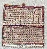 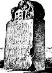 Ĕçлемелли условисем ФГОС палăртнă пек тивĕçлĕ пулмалла (Петрова З.В. Информатизацин çĕнĕ утăмĕ ( http://www.shkul.su/32.html).  Чăваш чĕлхипе литература кабинетĕнче кирлĕ техника хатĕрĕсем1. Мультимедиа компьютер (техника ыйтăвĕ; графика операци системи; компакт дисксене вуламалли-çырмалли привод;  аудио- тата видео валли кĕмелли-тухмалли; Интернета тухмалли майсем; акустика колонкисем; микрофонпа наушник;  хушма (текст (ПДФ, ДЖИПЕК), графика тата презентаци, кино, буклет, видео, кĕвĕ) программăсен пуххи).2. Мультимедиа проекторĕ (вĕренÿ учрежденин пурлăх базинче пулма пултарать).3. Телекоммуникаци хатĕрĕсем (электрон почти: шкулти локал çыхăнăвĕ: Интернета тухасси: шкулти финанспа техника майĕсем пур пулсан).4. Сканер.5. Лазерлă принтер.6. Йышлатмалли хатĕр.7. Диапроектор.8. Штатив çинчи е стена çинче çакăнса тăракан (1:25х1:25 м кая мар калăпăшлă) экран.9. Видеоплеер: DVD-плеер (видеомагнитофон).10. Телевизор (диаметрĕ 72 см кая мар).11. Аудиоцентр (аудиодисксене ярса итлеттерме CDR).Тăван (чăваш) чĕлхипе литературин  вĕрентÿ комплект шутне кĕреççĕ:– Чăваш Республикин тата Раççей Федерацийĕн патшалăх символĕсем;–Чăваш Республикин чăвашла тата вырăсла картти;– стена çине çакмалли яланхи тата çĕнелсе (улшăнса) тăракан таблицăсемпе стендсем;– электрон вĕрентÿ программисем;– электрон мультимеди презентацисем;– компьютер словарĕ;– чăваш поэчĕсен, писателĕсен, композиторĕсен, художникĕсен тата ытти паллă çынсен сăн ÿкерчĕкĕсем. Информаципе коммуникаци технологийĕсемпе усă  курасси  чи малтан учитель урока валли хатĕрленĕ презентаци, видеоурок, видеоклип, кино, коллаж тĕслĕхĕсем пулмалла (аяларах ҫак тӗслехсен ссылкисене сӗннӗ). Иккĕмӗш вырӑнта − Чăваш Республикин Вĕренÿ тата çамрăксен политикин министерстви хатĕрлеттернĕ электрон пособисемпе усă курасси пулмалла. Хăш-хăш шкулсене ку пособисем çитнĕ, хăшĕсене вĕренекенсем хăйсем туяннă. Республика тулашĕнчи чăваш шкулĕсенче ĕçлекенсем ку материал пурри çинчен чылайăшĕ пĕлмеççĕ. Паян эпир Чăваш Республикин Вĕренÿ институчĕ ыйтнипе пирĕн вулакансен кулленхи ĕçне çăмăллатма 5-9 классем валли хатĕрленĕ электрон пособисене уçласа илме майсем туса паратпăр.Ку электрон хатĕрсене икĕ ушкăна пайлама пулать. Пĕрремĕшне кĕрекеннисенче теори материалĕсĕр пуçне тĕрлĕрен электрон хăнăхтарусем кĕртнĕ. Вĕсем хушшинче пурте хăнăхнă тест евĕрлисем те, ача ĕçне тÿрех хаклаканнисем те пур. Çавăн пекех ÿкерчĕклĕ хăнăхтарусем те ăсталанă. Кунсăр пуçне пĕрремĕш ушкăна кĕрекен электрон пособисен чи лайăх енĕ − вĕсенче ÿкерчĕклĕ лексика материалĕсем пурри. Кунта эсир Чăвашри кайăксемпе, тĕрлĕрен чĕр чунсемпе, хурт-кăпшанкăпа, пулăсемпе, ÿсен-тăранпа паллашма, вĕсен чăвашла тата вырăсла ячĕсене пĕлме пултаратăр. Иккĕмĕш ушкăнри пособисем вара − компьютер вăйă пособийĕсем. Вĕсене 5-мĕш ("Пĕлÿ шыраса"), 6-мĕш ("Пулăра"), 7-мĕш ("Кукамай патĕнчен") класссем валли хатĕрленĕ. Кашнинчех чăваш чĕлхин фонетикипе тата морфологипе çыхăнтарса вăйă йĕркеленĕ. Вăйăсен хăйĕн ансат сюжетчĕ пур. Çакă ачасене вăйăпа интереслентерсе яма тивĕçлĕ. Электрон пособисене çак каçăсемпе уçласа илме пулать (Автор − Андреев Владимир Юрьевич  (http://www.shkul.su/314.html).1. „Чăваш чĕлхи”, Лексика материалĕ: "Путене" − Чăваш ен кайăкĕсем: 5 класс (2005).2. „Чăваш чĕлхи”, Лексика материалĕ: "Чăваш енти сĕтпе ÿсекен чĕр чунсем": 6 класс (2007)3. „Чăваш чĕлхи”, Лексика материалĕ: "Чăваш енти ÿсен-тăрансем": 7 класс (2008)4. „Чăваш чĕлхи”, Лексика материалĕ: "Чăваш енти пулăсем": 8 класс (2009).5. „Чăваш чĕлхи”, Лексика материалĕ: "Чăваш енти вак чĕр чунсем":  9 класс (2010).Компьютер вăйă пособийĕсем:1. „Пĕлÿ шыраса”: 5 класс (2006).2. "Пулăра": 6 класс (2011).3. "Кукамай патĕнчен"(2013).Владимир Юрьевич Андреев  чăвашла çырнине компьютер чăвашла словарьпе тĕрĕслемелли программа хатӗрленӗ (http://www.shkul.su/240.html) „Эпĕ чăвашла çырнине компьютерпа тĕрĕслеме ятарлă словарь хатĕрлерĕм. Ку сăмахсара пухса çитерме темиçе çул ĕçлеме тиврĕ. Анчах та ĕçлени харама каймасса питĕ шанас килет.... Словарь ытти компьютерсем çинче мĕнле тытни тата ытти офиссенче мĕнле ĕçлени кăсăклантарать мана. Енчен те словаре хăвăр компьютер çине лартса усă курнă хыççăн интереслĕ шухăшсем çуралчĕç пулсан, вĕсемпе мана паллаштарсан аван пулмалла. Ĕç малалла пынăçем словарĕн лайăх енĕсене те аталантарса пыма май килессе шанас килет.Ку сăмах çумне çыпăçтарнă статьяра словаре мĕнле вырнаçтармаллине кĕскен çырса панă. Çавăн пекех словарĕ хăй те пур. Ăна ирĕклĕнех уçласа илме те тус-юлташăрсем хушшинче сарма пултаратăр. Усса пултăр.Словаре архива чикнĕ − усă куриччен кăларас пулать“ тесе ҫырать вӑл.ПРЕЗЕНТАЦИ ТУНĂ чух асра тытмалли АЛГОРИТМА интернетра тупса хӑвар валли уҫласа илмелле, меншен тесен ПРЕЗЕНТАЦИЕ тӗрӗс те пӗлсе хатĕрлеме хăнăхсан  ВИДЕОРОЛИК, ВИДЕОКЛИП, КИНО ÿкермелли майсене алла илме меллĕ. 	Видеоклип, видеоролик, кино (https://majkov.jimdo.com/ Майков Евгений сайчĕ)  ăшлăхĕн йĕркине Майков Е.А. материалĕсене пăхсан курма пулать. Презентаци мелĕпе усă курса хатĕрленĕ видеороликпа видеоклипра автоматпа лартнă слайдсем улшăнса пынă май ролик е клип йĕркеленет. Кино мелĕпе те усă кураççĕ паянхи шкулта. Видеокамера умĕнче вулаканăн сӑвӑ (хайлав) ятне тата хăйĕн çинчен каласа памалла (хăш республика е облаçран, районпа ял ятне, ăçта вĕреннипе е ĕçленине, видео ÿкерекенĕн ятне, ачасен тата − воспитатель е вĕрентекен ятне). Ҫакна е сасӑпа пĕлтермелле, е кинора чăвашла титрсемпе çырса памалла (ТИТРсене ЗАЛИВКĂПА памалла, ÿкерчĕк çине çырмалла мар!!!). Программăсем тата хатӗрсем: видеона (е презентацие) профессилле шайра илемлетме юрать (слайдсенче сăвăри (хайлаври) темăпа тĕп шухăша палăртма кирлĕ сăмахсене урăх тĕспе палăртни, çав сăмах патне хайлав содержанине çывăх ÿкерчĕк тупни, слайдсем улшăнса пыма паракан «Показ слайдов ↔ Настройка демонстрации ═ Автоматический показ слайдов по времени» программа лартни (Крипчакова А.Н. материалĕ), хайлав темине уçма пулăшакан кĕвĕ (минусовка) суйлани тата лартни. Ку ĕçе хуть те мĕнле программăпа та йĕркелеме тата кирек мĕнле кодировкăра та тăратма юрать. Видеона кирек мӗнле хатӗрпе те усӑ курса ӳкерме ирĕк пур − хуть карас телефонӗпе, хуть профессиллӗ аппаратурӑпа. Видео ÿкермелли программăпа ĕçлеме пĕлменнисем валли презентаци мелĕпе тунă ВИДЕО усă курма меллĕ.   Сире пултаруллă вĕрентекенсен ЧĂВАШЛА сайчĕсене сĕнетĕп. Кунта кирлĕ материалсем тупма пулатаратăр.  1.	Евгений Майков сайчĕ. Чаваш ачисем валли. http://chuvshkola.ucoz.ru/news/shupashkar_rajonen_kashavash_shkulenchi_evgenij_majkov_verentekenpe_kalacatpar/2010-06-25-682.	 Виталий Михайловăн чăвашла сайтне кĕрсе тухăр: http://chuvsite.ucoz.ruТЕХНОЛОГИ«Критикăллă» шухăшлава аталантарас технологие тĕпе хурса çырнă урок конспекчĕн тапхарĕсем, кашни тапхăрта уса курмалли ăслайсемпе (стратегисем), мелсемпе (методы), меслетсем (приемсене). I.  вызов – кăсăклантарса яни, кунта эпир темăна палăртатпăр, проблемăллă ыйту лартатпăр, çак тема пирки ачасем мĕн пĕлнине ыйтса пĕлетпĕр, вĕсен пĕлес туртăмне «вăрататпăр» (Вахат - 5-7 минут); II.  осмысление – ăнлану е ăнланса илни, текста вуланă май ачасем кăранташпа хăйсене шухăшлаттаракан, кăсăклантаракан вырăнсене паллă туса пыраççĕ;III.  рефлексия – мĕн пĕлнине каялла илни (пĕтĕмлетни), ачасем мĕн çĕннине пĕлчĕç, автор шухăшĕпе вĕренекенсен шухăшĕ пĕр килчĕ-и, ачасем хăйсен шухăшнt ăнлантарса пама, хÿтĕлеме пултармалла. (Вăхăт −  10 минут).Урок конструкторӗн тӗслӗхӗсем:Ефремова Надежда Кронидтовна.Урок конструкторĕПредмет: тăван литератураКласс: 6Урок теми: Кам вăл – кукăр алăллă çын? (Денис Гордеевăн „Кукăр алăсем” калавĕ тăрăх)Урок тĕсĕ: виçĕ тапхарлă урок.Технологи: „критикăллă” шухашлава аталантарасси.Индюкова Светлана Григорьевна. Урок конструкторĕТема (пай): Вăхăт. Çуркунне.Класс: 6.Урок теми: Ытарайми аннеçĕм.  Урок тĕсĕ: виçĕ тапхарлă урок.Технологи: „критикăллă” шухăшлава аталантарасси.Вишнева ОА. Урок конструкторĕ.Предмет:  тăван (чăваш) литература.                                                                                                                                                                                                                 Класс (ачасен ӳсӗмĕ): 5 Контингент: чăваш шкулĕ.Тема (пай): Чĕр чунсем – пирĕн туссем.Урок теми: Николай Ишентейăн «Чĕп хуралĕнче“ сăвăри сăнарсем.Урок тĕсĕ: Виçĕ тапхăрлă урок.Технологи: «критикăлла шухăшлава аталантарас» технологи.Димитрева Алевтина Геннадьевна. Урок конструкторĕ. Предмет: Тăван литература.Класс: 10 класс.Шкул: чăваш чĕлхиллĕ шкул.Тема (пай): 20-мĕш çулсенчи поэзипе проза.Урок теми: Юрату – хăват е асап? (Çеçпĕл Мишшин «Чунăмçăм, çунатăмçăм» тата И.Тургеневăн «Письма П.Виардо» хайлавĕсем тăрăх).Урок тĕсĕ: çĕнĕ пĕлÿ илмелли виçĕ тапхăрлă урок.Технологи: „критикăллă“ шухăшлава атлантакан (технология развития критического мышления (ТРКМ))Урок юхамĕ:1. Кăсăклантарса яни (10 минут)	1. Класа йĕркелени, сывлăх сунни	2. Цитатăсемпе ĕçлени, ПОПС-формула мелĕпе тишкерни	3.Урок темипе паллаштарни, тĕллевсене лартни.11. Ăнланса илни (25 минут)	1. Çыравçăсен пурнăçĕпе пултарулăхне концептуаллă таблица тултарса танлаштарни	2. Словарь ĕçĕ. Литература терминĕсен диктанче. 	3. Ушкăнпа ĕçлени.Пĕрремĕш ушкăн – «Çеçпĕл Мишши çырăвĕсем (Мĕнле?) ыйтуллă хĕвеллĕ кластер» ĕçИккĕмĕш ушкăн - «Письма Ивана Тургенева (Какие?) ыйтуллă хĕвеллĕ кластер» ĕç	4. Пĕрремĕш ушкăн – Çеçпĕл Мишшин «Чунăмçăм, çунатăмçăм» хайлавĕн темипе тĕп шухăшне палăртни.Иккĕмĕш ушкăн – Иван Тургеневăн «Письма П.Виардо» хайлавĕн темипе тĕп шухăшне палăртни.	5. Кану саманчĕ. 	6. Культурăсене тĕпе хуни. Венн унки туни.111. Рефлекси (10 минут).РЕФЛЕКСИ ТӖСЛӖХӖСЕМ	1. Интелектуаллă (интеллектуальная): а) ăнлантам е ăнланмарăм. «Хĕвел» кластерсем (Мĕн тăвать? Мĕнле? Кам? Мĕн?), таблицăллă кластерпа синквейн, пулă шăмми (фишбоун), «Блум» чечекĕ, «Венн унки»,  икĕ енлĕ тата виçĕ енлĕ дневник, клоуз тест, даймонд,  диаманта, письменное слово (мини-сочинение, мини-сочинение рассуждение), тест, кроссворд, ребус (сăмах каçмăш, пуçватмăш), ребус, лото, перфокарта, валеçÿ хатĕрĕсем, сăмах вĕççĕн пĕтĕмлетни (ваттисен сăмахĕсемпе тупмалли юмахсем).	2. Сенсорная (хатлă, канлĕ, питĕ лайăх). Цвет (панулми, чечек, шар, çулçă, çăлтăр, тÿпе) тĕссене суйлани, музыку (кĕвĕ суйлани).3. Хускануллă  (физическая). Движение (хускану), поза, аплодисменты (алă çупни) линия, фигура («чĕре», «çĕр чăмăрĕ», «кластер», «чăвашла=вырăсла куçару (хускануллă словарь ĕçĕ).	4. Кăмăл-туйăм (духовная). Смайлики   а) на доске изображены три человечка с разной мимикой: стикеры с синквейном, кластером, кроссвордом клейте к человечкам; б) оцените свою работу на уроке; нарисуйте текст маркером смайлики на шар; в)  кому было на уроке все понятно, со всеми заданиями справлялись уверенно, положите свою фишку веселому человечку.Рефлекси тапхӑрӗнче валеҫсе памалли дидактика карточкисен тӗслӗхӗсем: 	 1-мĕш тĕслĕхНаш урок подошел к концу, и я хочу сказать (Урок вĕçленнĕ май эпĕ çакна каласшăн…)- Мана ытларах çакă ________ килĕшрĕ- Эпĕ урокран çакна _________илтĕм- Эпĕ хама çак  (ĕçшĕн = синквейн, кластер, тест)  мухтама пултаратăп- Эпĕ учителе (çакăншăн=илемлĕ вуланишĕн, пахмасăр савă каланишĕн, хитре юрланишĕн, шÿтленишен (култарнишĕн), трениг ирттернишĕн, вăйă выляттарнăшăн тата ытти те)  _______мухтатăп-Эпĕ _______________шухăшларăм - Тĕлĕнмелли çакă _____________пулчĕ2-мĕш тĕслĕх			Эпĕ урокра паян…	Инструктаж.  Кирлĕ сăмаха текст маркерпа паллă ту (сăрла е туртса палăрт) 	 3-мĕш тĕслĕхИнструктаж.  Кирлĕ сăмах майлашăвне текст маркерпа паллă ту (сăрла е туртса палăрт е хушса çыр! «Критикăллă» шухăшлав технологин ăслайĕсемпе усă курни урока кăсăклăрах ирттерме, пуянрах содержаниллĕ тума пулăшать. Кун йышши уроксем шырав мелĕсемпе йĕркеленеççĕ. Вĕренекенсем хайлав текстне тиКритикаллăшкернĕ май астăвăмпа шухăш ирĕклĕхне, сисĕм-туйăм пултарулăхне, харпăр хăй халльĕн ĕçлес-тăвас туртăма вăйлатаççĕ. Шухăш юхăмне тĕрĕс йĕркелес пултарулăха çирĕплетеççĕ, аталантарма пулăшаççĕ.  Çыхăнуллă пуплевре хайлавсенчи уйрăм сăмахсемпе тата сăмах çаврăнăшĕсемпе хăйсен пуплевĕнче усă курма хăнăхаççĕ. Ачасем ĕç çинчен йĕркипе каласа пама, хăйсен шухăшне палăртма, кирлех пулсан ăна хÿтĕлеме те, илемлĕ те тĕрĕс предложенсем йĕркелеме вĕренеççĕ.  «Критикăллă» шухăшлав мелĕпе усă курни ачана çĕнĕ пĕлÿ «тупма», пухма, çак ĕçре пуçаруллă пулма вĕрентет. Пĕлÿ шырас ĕçе тĕллевлĕн, план тăрăх туса пыма хăнăхтарать, литература хайлавĕсене чунтан юратса, ăспа ăнланса йышăнма хистет (1№-лĕ хушса пани).	Çак технологине пурнăçа кĕртме вĕрентекенсене ИНСЕРТ ăслайĕ пулăшать. Инсерт – (англ.) интерактивная система записи для эффек-тивного чтения и размышления текста (Авторы – Воган и Эстер (1986), Мередит и Стил (1997).    Инсерт мелĕн элеменчĕсем шутне чарăнса тарса вуласси, кластер йĕркелесси, синквейн çырасси, икĕ енлĕ тата виçĕ енлĕ дневник тата ытти те ăслайсем кĕреççĕ. Çак ĕçе йĕркелеме таблицăлла-схемăлла усă курмалла. Вĕсем урока чĕрĕрех, интереслĕрех ирттерме, ачасен активлăхне ÿстерме пулăшаççĕ, пĕлÿ шайне пысăклатаççĕ. INSERT МЕЛĔСЕМ шутне çак ĕçсем кĕреççĕ1. Чарăнса тăрса вулани2. INSERT мелĕпе текста вулани тата тишкернитĕспе паллă тусасимволла паллăпа усă курса3. Мĕн тăвать? мĕнле? кам? мĕн? ыйтуллă «Хĕвел» тата таблицăллă кластер туни СИНКЕЙН çырни.  Синквейнпа усă курса эссе хайлани.Вулав культурине аталантарма пулăшакан ИНСЕРТ мелпе ĕçлемелли çул-йĕр пăхса тухăпăр.Сĕннĕ текста ачасене 1 минут хушшинче çурма сасăпа вулама хушмалла.  Алăра çемçе çыракан карандаш, линейка пулмалла. Вуланă май кĕнекери текст çине миçе сăмах вуланине паллă тутарттармалла. Хăйăр сехечĕпе ĕçлемелле. Хăй тĕллĕн ĕçлекен ачасене пĕр минутра вуланă сăмахсене пĕр патак (одна косая) туртса паллă тутарттармалла, сăмахсен шутлаттармалла, çыртармалла. Мăшар сăмахсене икĕ сăмах тесе татăка тата союзсене сăмах тесе шутламалла. Аялах панă текстри тĕслĕхе пăхăр:	Микиш вара, кĕçĕнни, çуралсанах ал тулли ача, çирĕп те кĕрнеклĕ ÿсрĕ. Пичĕ ашшĕнни майлах / (14) тăваткал ун. Куçĕ хĕсĕкрех. Пичĕ-куçĕ çеç мар, хăйне // (23) хăй тыткаласси те, йăли-йĕрки те ашшĕнех /// (30). Çак йĕркепех 2-мĕш тата 3-мĕш минут хушшинче вуланă текст сăмахĕсене паллă тутарттармалла. Пĕрремĕш, иккĕмĕш, виççĕмĕш хут вулатпăр-и, кашнинчех текста пуçламăшĕнчен вулама тытăнмалла. Çапла вара шкул ачи пĕрремĕш минутра вуланă сăмахсене виçĕ хут вулать, иккĕмĕш минутра вуланă сăмахсене икĕ хут вулать, виççĕмĕш минутра вуланă сăмахсене пĕр хут вулать. Темиçе хут вуланă сăмах ача асĕнче юлать, вăл текста хăвăртрах, илемлĕрех вулама хăнăхать, хăйне шанать, вĕренес-вулас кăмăлĕ ÿсет.	Вуланă текста малалла тĕрев паллисемпе тишкеретпĕр. Символла тишкерÿ шутне текстри тĕп сăмахсене (япала ячĕ, паллă ячĕ, глагол) тупса палăртнине, кулăшла ÿкерчĕклĕ паллăсемпе символсем, схемăсем шутласа кăларнине кĕртетпĕр.	Графикăллă тишкерÿ шутне тĕрлĕ тĕслĕ текст маркерпа туртса паллă тунине е  тĕспе паллă туни шутласа тупнă символсемпе паллă туни	Инсерт (Интерактивная система записи для эффективного чтения и размышления). Авторсем: Воган и Эстер (1986); Мередит и Стил (1997). 	ИНСЕРТ мелĕпе ĕçлемелли тапхăрсем: текстран çырса илнĕ ăнланман сăмахсемпе ĕçлемелли икĕ варианта пăхса тухатпăр. Текстри информацие çакăн пек символсемпе паллă тумалла: Y    = «галочка» символ − пĕлекен информаци –  = «минус» символ − пĕлекен шухăшлава, манăн тĕнче курăма  хирĕçлет                       + (!) = «плюс» символ – кăсăклă (интереслĕ) ?  = «ыйту палли» лартнă символпа пĕлмен, паллă мар информацие палартаççĕ.    Синквейн – француз чĕлхинчен кĕнĕ сăмах, пилĕк йĕркерен тăракан рифмăсăр сăвă тени пулать. Вăл ачасен сăмах пуянлăхне аталантарма, шухăшлавне анлăлатма    кирлĕ. Кунта кашни йĕркин вырăнĕ пур, йĕркесем кĕске, тарăн шухăшлă, вырăнлă пулмалла.1 йĕрке – япала ячĕ (пĕр сăмах е сăмах майлашăвĕ) = ТЕМА пулать.2 йĕрке – сăмаха сăнлакан икĕ паллă 3 йĕрке – сăмахăн ĕçне палăртакан виçĕ глагол4 йĕрке – пĕтĕмлетÿ пĕлтерĕшлĕ предложени = ТЕКСТĂН ТĔП ШУХĂШНЕ палăртать.5 йĕрке – пĕтĕмлетÿ сăмахĕ, метафора = ПРОБЛЕМА (илемлĕ хайлавăн (текстăн); ПĔТĔМЛЕТŸ СĂМАХĔ («Чăваш чĕлхи» кĕнекисенчи текстра).      Синквейн çырнă чухне эпир Ярхо Б.И. методикине пĕтĕмĕшлех пăхăнаймастпăр. Синквейнăн 4-мĕш йĕркине кăштах улăштарма тивет. Вырăс сăмахĕн пĕлтерĕшĕсем кĕске те уçăмлă. Чăваш чĕлхинчи сăмахсем анлă контекстлă пулнă пирки вырăс сăмахĕсене ăнлантарма эпир хăш-пĕр чухне 2-3 чăваш сăмахĕпе е сăмах майлашăвĕпе усă куратпăр. Пирĕн чĕлхере предложенисем вăрăмрах пулаççĕ. Çавна пула синквейнри 4-мĕш йĕркене çырма  предложенири сăмахсен шутне палăртмастпăр.Текста ăнланма унта пытарăннă информацие шыраса тупма таблица кластер пулăшать. Таблица кластерти пĕтĕмлетÿ сăмахсемпе вара синквейн çырмалла (хăш чух пĕтĕмлетÿ сăмахĕсем çитмеççĕ, шухăша палартма ача хăй суйласа илет). Текста вуласа пынă май (пĕрремĕш юпара текст хăш страницăра вырнаçнине, хăш абзаца (çаврана) суйласа илнине катартмалла). Иккĕмĕш юпана текстри пур япала ятне те, виççĕмĕш юпана пур паллă ячĕсене, тăваттăмĕш юпана текстри пур глаголсене çырса илмелле. Хайлав тексчĕн сыпăк вĕçне çитсен миçе сăмах пулнине пĕтĕмлететпĕр: миçе япала ячĕ, паллă ячĕ, глагол. Таблицăри юпасем вĕçне сăмах шутне çырса хумалла. Текстран çырса илнĕ япала ячĕсенче, паллă ячĕсенче, глаголсенче пĕр пек сăмахсем 2 е 3 хут тĕл пулнине шутласа тухса пĕтĕмлетмелле. Вара синквейн çырма тытăнатпăр. Чи нумай тĕл пулнă япала ячĕ синквейн тумалли тĕп сăмах пулать, ăна пĕрремĕш йĕркене çыратпăр. Нумай хут тĕл пулакан, тĕп сăмахпа килĕшсе тăракан икĕ паллă ятне иккĕмĕш йĕркене, виçĕ глагола виççĕмĕш йĕркене çыратпăр. Пĕрремĕш, иккĕмĕш, виççĕмĕш йĕркери япала ячĕпе паллă ячĕпе глаголсемпе усă курса кĕске предложени йĕркелетпĕр. Юлашкинчен пĕтĕмлетÿ сăмахĕ е метафора тупатпăр. Кун пек мелпе синквейн çырма çăмăлтарах.Синквейн тăрăх эссе çырма вĕренмелли а л г о р и т мсывлăхылтăн, сывăпама, таян, пул (ар)Ылтăн пек сывă сывлăхлă пулас тесен, тус-тăван çине таянмалла, туслă пулмалла, çав ырлăха халăха памалла. пуçЭссе 		Пурнăçра чи кирли сывлăх. Ваттисем ăна ĕлĕкренех ылтăнпа танлаштарнă. Кашни çын тепĕр çынна сывă пулма ахальтен сунмасть. Кашни тĕл пулмассерен сывлăх сунатăп тесе калать. Сывлăх çул памасан эпир хамăр ĕмĕтсене пурнăçлаймастпăр. Халăхри ырă енсене илсен, вĕсем  çине таянса пурăнсан çеç пурнăç каять. Сывă пулсан туслăха çирĕплетме пулать, пĕрле пурăнма, савăнма ырă. Çавăнпа та ылтăн пек сывă сывлăхлă пулас тесен, тус-тăван çине таянмалла, туслă пулмалла, çав ырлăха халăха памалла. Халăха памалли вăл – сывă пуç (ăс). Халăхшăн тунă ырă ĕç пирĕн пурнăçа пуянлатать.Критикăллă шухăшлава аталантаракан технологин тепĕр ăслайĕ вăл − таблица кластер. Ку мел текстри информацие шыраса тупма пулăшать.  «Тăван литература» предмета вĕрентнĕ май  5-мĕш тата 6-мĕш класра эпир ку ăслайпа ĕçлетпĕр. Ку мелĕн çул-йĕрне вĕренÿпе вулав кĕнекисенче шкул ачи валли тĕслĕхсем те сĕннĕ:ТЕХНОЛОГИ
Проблемăллă вĕрентÿ технологин тупсăмĕсем.Проблемӑллӑ вӗрентӳ тупсӑмӗ вăл − вӗренӳ процесне йӗркелесси. Унта вӗренӳ ыйтӑвӗсене татса парас енӗпе шкул ачисен хӑй тӗллӗн шырав ӗҫ-хӗлне учитель йĕркелесе пырасси. Çак мел  ҫӗнӗ пӗлӳ, пултару, хăнăху ӑсталӑхне йӗркелет, пултарулӑх, активлӑх, кăсăклăх, эудици, пултарулӑх шухӑшлавӗ тата ытти лайӑх енсене аталантарать.Проблемăллă ситуаци вăл çакăн пек лару-тӑру, унта вӗренекенсене пӗлӳ обьекчӗпе пӗр-пӗринпе ҫыхӑнса ӗҫленине пула сиксе тухакан, пӗр-пӗринпе тачӑ ҫыхӑнса тӑнине курма пулӑшакан хирĕçÿсене татса пама пулашасси. Çивӗч лару-тӑрура ӑс-хакӑл тӗлӗшӗнчен йывӑрлӑх сиксе тухнипе тата ӑна татса пама кирлине шута илнипе палӑрса тӑрать. Вӗренӳ хирӗҫӗвӗн тупсӑмне шкул ачисем малтан илнĕ  пӗлӳпе тата меслетсемпе усӑ курса хирӗҫӳсене татса пама май ҫук ĕç-пуçа пахалани. Проблемӑллӑ вӗрентӳ меслечӗсем шутне проблемăллă ăнлантару; эвристика (хӑш-пӗр шырав, шыраса тупни, пĕр-пĕр вăрттăнлаха уçни); шырав; тӗпчев.Проблема (загадка, задача, тема, вызов, спорный вопрос, сложная ситуация,  затруднение, осложнение, препятствие). Ҫак ыйту ҫине вĕрентекенсем пухнă пĕлÿпе ĕç-хĕлĕн меслечĕсемпе уса курса  тӗрлӗ тӗслӗ хуравсем парассинче мар, информаци шыравĕнчен уйрăлса тăракан кирлĕ тата тĕрлĕ ĕçсем кирлĕ. Информаци шырамалла мар – ĕçлĕ хăнăхтарусемпе ĕçсем урлă тавлашуллă ыйтăва татса парасси пулмалла! Тавлашуллă (йывӑр) лару-тӑрӑва татса памалли майсем:  шкул ачи умне пурнăçри пулӑмсемпе, теорине ӑнлантарса пама кирлӗ фактсемпе хирӗҫÿлĕхе кĕртни;  вӗренекенсене тулашри тата хирӗҫле фактсене, пулӑмсене, калаҫусене тишкерме хистени-вӑратни;  хирӗҫле фактсене суйласа илме, шанчӑклӑ фактсене суйласа малтан вереннине аса илтерме, суйласа илме сӑлтав туса пани;  ачана хӑйне тӗллӗн хăй тупнă фактсене, пулӑмсене, ӗҫ-хӗлсене пӗр-пӗринпе танлаштарса пӑхма хавхалантарни, пĕтĕмлетÿсене тӳрлетме, тӗрӗслеме хавхалантарни тата ытти те.Кăткӑс тата тавлашуллă ыйту çакăн пек пулмалла: пӗлӳлӗхри йывӑрлӑха тытса пыни (урӑхла каласан, пӗлӳн паллӑ мар отрасльне шыраса тупасси, тĕпчесси) – К. Иванов «Тимĕр тылă». субъект туйӑмӗсемпе ҫыхӑнни (ҫӗнӗлӗх тупма пултарни, малтан илнĕ пӗлӳпе кӑмӑлсӑр пулни; тӗлӗнни) – Г. Айхи «Çын тата сцена». палăртса хунă гипотезăсене татса пани;  вӗренӳ дисциплинин спецификине кӑтартма пултарни.Проблемӑллӑ вӗренӳ функцийӗсем: урок тĕллевне, вĕренÿри кăсăклăха вăратас ӗҫӗ-хӗле йӗркелемелли тапхӑрта вĕренмелли материала кăсăклă туни;вӗренӳ содержанине алла илес ӗҫре (тапхăрта)  харпӑр хӑй тӗллӗн вӗренме хавхаланни,  вĕренес-ӑнланас туйăма вăратни; илнĕ пӗлӳпе усӑ курма, ĕçлесе илнĕ вĕренÿ меслечĕпе усӑ курма, ӑша хывнӑ  меслете ҫӗнӗ лару-тӑрура (пĕтĕмлетÿ тапхӑрĕнче) усӑ курма хавхалантарни;вĕренÿ содержанин пĕлÿ шайне ăша хывтарни, хастарлӑха вăртани, харпăр хăй тĕллĕн ĕçлес меле тӗрӗслев тапхӑрĕнче усă курма пĕлнине тупса палăртни. Проблемӑллӑ вӗренӳ технологине тĕпе хурса йĕркеленĕ урок тытăмĕЛитература1. Волынкин В.И. Педагогика в таблицах и схемах: учеб. пособие. – Ростов-н/Д: Феникс, 2007.   – 283 с.  – (Высшее образование).2. Руденко А.М. Педагогика в схемах и таблицах / А.М. Руденко. – Ростов-н/Д: Феникс, 2016.   – 172 с.  – (Зачет и экзамен).3. Коджаспирова Г.М. Педагогика в схемах и таблицах: учебное пособие. – 2-е изд., перераб. и доп.  – М,: Проспект, 2016. – 248 с.  4. Современные педагогические технологии основной школы в условиях ФГОС / О.Б. Даутова, Е.В. Иваньшина, О.А. Ивашедкина, Т.Б. Казачкова, О.Н. Крылова, И.В. Муштавинская. – СПб.: КАРО, 2014. – 176 с. – (Серия «Петербургский вектор введения ФГОС ООО»).5. Крылова О.Н., Бойцова Е.Г.  Технология формирующего оценивания в современной школе: учебно-методическое пособие  / О.Н. Крылова, Е.Г. Бойцова. − СПБ.: КАРО, 2015. − 128 с.  − (Петербургский вектор внедрения ФГОС ООО). 6. Технология   развития универсальных учебных действий учащихся в урочной и внеурочной деятельности: учебно-методическое пособие/ Под общ. Ред. С.С. Татарченковой. – СПб.: КАРО, 2015. – 112 с. – (Серия «Петербургский взгляд»).7. Ерёмина Т.Я. Педагогические мастерские: инновационные технологии на уроках литературы: пособие для учителей общеобразоват. организаций / Т.Я. Еремина – М.: Просвещение, 2013. – 160 с. – (Работаем по новым стандартам).8. Практическая педагогика: 99 схем и таблиц / авт.-сост. Н.П. Новолакова, В.Н. Андреева. – Ростов н/ Дону: Феникс, 2014. – 118 с. – (Золотая педагогическая коллекция). 9. Гин А.А. Приёмы педагогической техники: Свобода выбора. Открытость, Деятельность. Обратная связь. Идеальность: Пособие для учителя. – Луганск: Янтарь: Учебная книга, 2003. –  88 с. 10. Садкина В.И. 101 педагогическая идея. Как создать урок / В.И. Садкина. – 2-е изд. – Ростов-н/Д: Феникс, 2015. – 87 с.: табл. – (Золотая педагогическая коллекция).Литературăпа сылкăсем1. ФГОС. Настольная книга учителя: Учебно-методическое пособие / В.И. Громова, Т.Ю. Сторожева. – Саратов, 2013.2. Изучаем труды профессора Ю.А. Конаржевского http://konarjev.blogspot.ru/p/blog-page_29.html3.Курс дистанционного повышения квалификации http://dopoipkro.pskovedu.ru/login/index.php4. Конаржевский Ю.А. Анализ урока. Скачать книгу http://doctor59.my1.ru/blog/konarzhevskij_ju_a_analiz_uroka_izdatelstvo_centr_pedagogicheskij/2014-01-30-195. Презентация книги Ю.А. Конаржевского | Система. Урок. Анализ. www.konarjev.fvova.ru/ ХУШСА ПАНИСЕМПЕ ССЫЛКĂСЕМКоллаж тĕслĕхĕ. Лаврентьева Н.А. (ЧР Вăрнар районĕ Хăмăш шкулĕ) Вăрнар районĕн литература картти.  «Шкулта» интернет журнал (http://www.shkul.su/205.html)Презентаци мелĕпе тунă видеоклип тĕслĕхĕ. Крипчакова А.Н. (ЧР Вăрнар районĕ, Çĕрпел вăтам шкулĕ). «Шкулта» интернет журнал (http://www.shkul.su/216.html) материалĕ. Кино (видео) тĕслĕхĕ. Александрова Людмила Николаевна, Петрушкина Екатерина. «Шкулта» интернет журнал (Видео к проекту здесь: http://www.youtube.com/watch?v=i5iVtdVtRmw)Презентаци. Леонтьева Зоя Ивановна. Ухсай Яккăвĕ калăпланă çын тата çут çанталăк сăнарĕсем (http://www.shkul.su/75.html).Презентаци. Иванова Надежда Григорьевна. Петĕр Хусанкайăн «Тезаврус лингве чувашорум» сăввине 5 класра вĕрентес уйрăмлăхсем. (http://www.shkul.su/files/000000242.pdf.Презентаци. Иванова Надежда Григорьевна. Шандимирова Н.В., Иванова Н.Г. Ухсай Яккавĕ (Яков Ухсай). (http://www.shkul.su/136.html).Презентаци. Иванова Надежда Григорьевна, Петрова Алина Геннадьевна. Ухсай Яккăвĕн «Кĕлпук мучи» тата Александр Твардовскин «Василий Тёркин» хайлавĕсенчи пĕр пеклĕхсем (http://www.shkul.su/authors/23.html).Презентаци мелĕпе тунă ВИДЕОКЛИП (ВСТАВКА↔ЗВУК↔…) вĕренткен хăй каласа пынине диктофонпа лартнă) тĕслĕхĕ.  Кузнецова Людмила Алексеевна (ЧР, Канаш районĕ. Мами шкулĕ) https://cloud.mail.ru/public/3XNG/fEw9h8YtSХаçат тĕслĕхĕ. Иванова Валентина Михайловна (ЧР Канаш районĕ Сухайкасси шкулĕ). Анне кунĕ https://cloud.mail.ru/public/KZzr/S3mcGuoXS (Шкул хаçачĕ).Видеоролик тĕслехĕ. Горбунова Валентина. Ĕç тăрантарать. (Çĕнĕ Шупашкар хули, 9 шкул) https://cloud.mail.ru/public/78jn/E8tV6P6GSПрезентаци тĕслĕхĕ. Иванова Валентина Михайловна (ЧР Канаш районĕ Сухайкасси шкулĕ). https://cloud.mail.ru/public/JX2i/T4Yx4dqzy «Асамлă калем» кружок презентацийĕ.ПРОФСТАНДАРТПриказ Минтруда России от 18.10.2013 N 544н (с изм. от 25.12.2014)"Об утверждении профессионального стандарта "Педагог (педагогическая деятельность в сфере дошкольного, начального общего, основного общего, среднего общего образования) (воспитатель, учитель)"(Зарегистрировано в Минюсте России 06.12.2013 N 30550)ПРОФСТАНДАРТПриказ Минтруда России от 18.10.2013 N 544н (с изм. от 25.12.2014)"Об утверждении профессионального стандарта "Педагог (педагогическая деятельность в сфере дошкольного, начального общего, основного общего, среднего общего образования) (воспитатель, учитель)"(Зарегистрировано в Минюсте России 06.12.2013 N 30550)ПЕДАГОГ (ПЕДАГОГИЧЕСКАЯ ДЕЯТЕЛЬНОСТЬ В ДОШКОЛЬНОМ, НАЧАЛЬНОМ ОБЩЕМ, ОСНОВНОМ ОБЩЕМ, СРЕДНЕМ ОБЩЕМ ОБРАЗОВАНИИ) (ВОСПИТАТЕЛЬ, УЧИТЕЛЬ)ПЕДАГОГ (ПЕДАГОГИЧЕСКАЯ ДЕЯТЕЛЬНОСТЬ В ДОШКОЛЬНОМ, НАЧАЛЬНОМ ОБЩЕМ, ОСНОВНОМ ОБЩЕМ, СРЕДНЕМ ОБЩЕМ ОБРАЗОВАНИИ) (ВОСПИТАТЕЛЬ, УЧИТЕЛЬ)Общепедагогическая функция. ОбучениеОбщепедагогическая функция. ОбучениеТрудовые действия Планирование и проведение учебных занятийТрудовые действия Систематический анализ эффективности учебных занятий и подходов к обучениюТрудовые действия Организация, осуществление контроля и оценки учебных достижений, текущих и итоговых результатов освоения основной образовательной программы обучающимисяТрудовые действия Формирование универсальных учебных действийТрудовые действия Формирование навыков, связанных с информационно-коммуникационными технологиями (далее - ИКТ)Трудовые действия Формирование мотивации к обучениюТрудовые действия Объективная оценка знаний обучающихся на основе тестирования и других методов контроля в соответствии с реальными учебными возможностями детейНеобходимые уменияВладеть формами и методами обучения, в том числе выходящими за рамки учебных занятий: проектная деятельность, лабораторные эксперименты, полевая практика и т. пНеобходимые уменияОрганизовывать различные виды внеурочной деятельности: игровую, учебно-исследовательскую, художественно-продуктивную, культурно-досуговую с учетом возможностей образовательной организации, места жительства и историко-культурного своеобразия регионаНеобходимые знанияПреподаваемый предмет в пределах требований федеральных государственных образовательных стандартов и основной общеобразовательной программы, его истории и места в мировой культуре и наукНеобходимые знанияОсновные закономерности возрастного развития, стадии и кризисы развития, социализация личности, индикаторы индивидуальных особенностей траекторий жизни, их возможные девиации, а также основы их психодиагностикиНеобходимые знанияОсновы психодидактики, поликультурного образования, закономерностей поведения в социальных сетяхНеобходимые знанияПути достижения образовательных результатов и способы оценки результатов обученияНеобходимые знанияОсновы методики преподавания, основные принципы деятельностного подхода, виды и приемы современных педагогических технологийНеобходимые знанияРабочая программа и методика обучения по данному предметуНеобходимые знанияПриоритетные направления развития образовательной системы Российской Федерации, законов и иных нормативных правовых актов, регламентирующих образовательную деятельность в Российской Федерации, нормативных документов по вопросам обучения и воспитания детей и молодежи, федеральных государственных образовательных стандартов дошкольного, начального общего, основного общего, среднего общего образования, законодательства о правах ребенка, трудового законодательстваВоспитательная деятельностьВоспитательная деятельностьТрудовые действия Реализация современных, в том числе интерактивных, форм и методов воспитательной работы, используя их как на занятии, так и во внеурочной деятельностиТрудовые действия Постановка воспитательных целей, способствующих развитию обучающихся, независимо от их способностей и характераТрудовые действия Проектирование и реализация воспитательных программТрудовые действия Реализация воспитательных возможностей различных видов деятельности ребенка (учебной, игровой, трудовой, спортивной, художественной и т.д.)Трудовые действия Проектирование ситуаций и событий, развивающих эмоционально-ценностную сферу ребенка (культуру переживаний и ценностные ориентации ребенка)Трудовые действия Развитие у обучающихся познавательной активности, самостоятельности, инициативы, творческих способностей, формирование гражданской позиции, способности к труду и жизни в условиях современного мира, формирование у обучающихся культуры здорового и безопасного образа жизниТрудовые действия Формирование толерантности и навыков поведения в изменяющейся поликультурной средеНеобходимые уменияСтроить воспитательную деятельность с учетом культурных различий детей, половозрастных и индивидуальных особенностейНеобходимые уменияСоздавать в учебных группах (классе, кружке, секции и т.п.) разновозрастные детско-взрослые общности обучающихся, их родителей (законных представителей) и педагогических работниковНеобходимые уменияУправлять учебными группами с целью вовлечения обучающихся в процесс обучения и воспитания, мотивируя их учебно-познавательную деятельностьНеобходимые уменияАнализировать реальное состояние дел в учебной группе, поддерживать в детском коллективе деловую, дружелюбную атмосферуНеобходимые уменияЗащищать достоинство и интересы обучающихся, помогать детям, оказавшимся в конфликтной ситуации и/или неблагоприятных условияхНеобходимые уменияНаходить ценностный аспект учебного знания и информации обеспечивать его понимание и переживание обучающимисяНеобходимые уменияВладеть методами организации экскурсий, походов и экспедиций и т.п.Необходимые уменияСотрудничать с другими педагогическими работниками и другими
специалистами в решении воспитательных задачНеобходимые знанияОсновы законодательства о правах ребенка, законы в сфере образования и федеральные государственные образовательные стандарты общего образованияНеобходимые знанияИстория, теория, закономерности и принципы построения и функционирования образовательных (педагогических) систем, роль и место образования в жизни личности и обществаНеобходимые знанияОсновы психодидактики, поликультурного образования, закономерностей поведения в социальных сетяхНеобходимые знанияОсновные закономерности возрастного развития, стадии и кризисы развития и социализации личности, индикаторы и индивидуальные особенности траекторий жизни и их возможные девиации, приемы их диагностикиНеобходимые знанияНаучное представление о результатах образования, путях их достижения и способах оценкиНеобходимые знанияОсновы методики воспитательной работы, основные принципы деятельностного подхода, виды и приемы современных педагогических технологийНеобходимые знанияНормативные правовые, руководящие и инструктивные документы, регулирующие организацию и проведение мероприятий за пределами территории образовательной организации (экскурсий, походов и экспедиций)№/№ТехнологииМетоды (путь, способ достижения поставленной цели)Методы (путь, способ достижения поставленной цели)Приёмы (средство достижения цели)Приёмы (средство достижения цели)Приёмы (средство достижения цели)Проектная технологияПроектная технологияПроектная технологияПроектная технологияПроектная технологияПроектная технология1Проектная технология А) Творческий проектА) Творческий проектИндивидуальный поиск и обмен идеями творческая работа: подготовка буклета, брошюры, кроссворда, презентации, эмблемы, газеты, видеоклипа, видеоролика, кино, сюжетные картины, герба семьиИндивидуальный поиск и обмен идеями творческая работа: подготовка буклета, брошюры, кроссворда, презентации, эмблемы, газеты, видеоклипа, видеоролика, кино, сюжетные картины, герба семьиИндивидуальный поиск и обмен идеями творческая работа: подготовка буклета, брошюры, кроссворда, презентации, эмблемы, газеты, видеоклипа, видеоролика, кино, сюжетные картины, герба семьи1Проектная технология Б) Исследовательский проектБ) Исследовательский проектИсследование (доклад), газета, сценарий, литературно-музыкальная композиция, пьеса, аннотация, статья, заметка, рецензия, брошюра, альбом, кроссворд, ребус Исследование (доклад), газета, сценарий, литературно-музыкальная композиция, пьеса, аннотация, статья, заметка, рецензия, брошюра, альбом, кроссворд, ребус Исследование (доклад), газета, сценарий, литературно-музыкальная композиция, пьеса, аннотация, статья, заметка, рецензия, брошюра, альбом, кроссворд, ребус 1Проектная технология В) Игровой проектВ) Игровой проектИнсценировка, интермедии, заочная экскурсия, экскурсия, онлайн, вебинар Инсценировка, интермедии, заочная экскурсия, экскурсия, онлайн, вебинар Инсценировка, интермедии, заочная экскурсия, экскурсия, онлайн, вебинар 1Проектная технология Г) Практико-ориентированный проектГ) Практико-ориентированный проектСоставление инструкций, схем, алгоритма, памятки, макеты: тухья, изба, изделие Составление инструкций, схем, алгоритма, памятки, макеты: тухья, изба, изделие Составление инструкций, схем, алгоритма, памятки, макеты: тухья, изба, изделие 2.Информационно-коммуникативные ДемонстрацияСлушаниеДемонстрацияСлушаниеАлгоритмы, схемы, таблицы Видеофрагмент, аудио, презентацияАлгоритмы, схемы, таблицы Видеофрагмент, аудио, презентацияАлгоритмы, схемы, таблицы Видеофрагмент, аудио, презентация3.Игровые А) Деловая играА) Деловая играСоревнование, творческая работа, поиск идей и решений, педагогическая ситуацияСоревнование, творческая работа, поиск идей и решений, педагогическая ситуацияСоревнование, творческая работа, поиск идей и решений, педагогическая ситуация3.Игровые Б) Игровое проектированиеБ) Игровое проектированиеСоревнование, творческая работа, поиск идей и решений, педагогическая ситуацияСоревнование, творческая работа, поиск идей и решений, педагогическая ситуацияСоревнование, творческая работа, поиск идей и решений, педагогическая ситуация3.Игровые В) Ролевая играВ) Ролевая играСоревнование, творческая работа, мозговой штурм, поиск идей и решений, педагогическая ситуацияСоревнование, творческая работа, мозговой штурм, поиск идей и решений, педагогическая ситуацияСоревнование, творческая работа, мозговой штурм, поиск идей и решений, педагогическая ситуация4.Технология развития критического мышления - систематизация приёмов технологии по формированию определённых УУД (умений)Технология развития критического мышления - систематизация приёмов технологии по формированию определённых УУД (умений)Технология развития критического мышления - систематизация приёмов технологии по формированию определённых УУД (умений)Технология развития критического мышления - систематизация приёмов технологии по формированию определённых УУД (умений)Технология развития критического мышления - систематизация приёмов технологии по формированию определённых УУД (умений)Технология развития критического мышления - систематизация приёмов технологии по формированию определённых УУД (умений)4.Схема. Три фазы технологии развития критического мышления посредством чтения и письма Мередит К. Стил ДЖ., Тевмпл Ч. Воспитание вдумчивых читателей. – М., 1998. Загашев И.О., Заир-Бек С.И., Муштавинская И.В. Учим детей мыслить критически. – СПб.: Альянс-Дельта, 2003Схема. Три фазы технологии развития критического мышления посредством чтения и письма Мередит К. Стил ДЖ., Тевмпл Ч. Воспитание вдумчивых читателей. – М., 1998. Загашев И.О., Заир-Бек С.И., Муштавинская И.В. Учим детей мыслить критически. – СПб.: Альянс-Дельта, 2003Схема. Три фазы технологии развития критического мышления посредством чтения и письма Мередит К. Стил ДЖ., Тевмпл Ч. Воспитание вдумчивых читателей. – М., 1998. Загашев И.О., Заир-Бек С.И., Муштавинская И.В. Учим детей мыслить критически. – СПб.: Альянс-Дельта, 2003Схема. Три фазы технологии развития критического мышления посредством чтения и письма Мередит К. Стил ДЖ., Тевмпл Ч. Воспитание вдумчивых читателей. – М., 1998. Загашев И.О., Заир-Бек С.И., Муштавинская И.В. Учим детей мыслить критически. – СПб.: Альянс-Дельта, 2003Схема. Три фазы технологии развития критического мышления посредством чтения и письма Мередит К. Стил ДЖ., Тевмпл Ч. Воспитание вдумчивых читателей. – М., 1998. Загашев И.О., Заир-Бек С.И., Муштавинская И.В. Учим детей мыслить критически. – СПб.: Альянс-Дельта, 2003Схема. Три фазы технологии развития критического мышления посредством чтения и письма Мередит К. Стил ДЖ., Тевмпл Ч. Воспитание вдумчивых читателей. – М., 1998. Загашев И.О., Заир-Бек С.И., Муштавинская И.В. Учим детей мыслить критически. – СПб.: Альянс-Дельта, 20034.1 фаза1 фаза11 фаза11 фаза11 фаза111 фаза4.ВызовВызовОсмыслениеОсмыслениеОсмыслениеРефлексия4.Пробуждение имеющихся знаний, интереса к получению новой информацииПробуждение имеющихся знаний, интереса к получению новой информацииПолучение новой информацииПолучение новой информацииПолучение новой информацииОсмысление,рождение нового знания4.Прием «Выглядит, как…Звучит, как…»Таблица «ПМИ» и «ПМ?»Таблица «Верные -- неверные утверждения»Кластеры а) солнечные (Что делать? Какой? Кто? / Что?); б) табличные (Что делать? Какой? Кто? / Что?);  в) гроздьевыеТаблица «толстых» и  «тонких» вопросов?Игра «Верите ли вы?»«Ромашка Блума»Стратегия решения проблем «ИДЕАЛ» Джеймса БрэмсфордаПрием «Выглядит, как…Звучит, как…»Таблица «ПМИ» и «ПМ?»Таблица «Верные -- неверные утверждения»Кластеры а) солнечные (Что делать? Какой? Кто? / Что?); б) табличные (Что делать? Какой? Кто? / Что?);  в) гроздьевыеТаблица «толстых» и  «тонких» вопросов?Игра «Верите ли вы?»«Ромашка Блума»Стратегия решения проблем «ИДЕАЛ» Джеймса Брэмсфорда«ИНСЕРТ»«Бортовые журналы»Дневники«ИНСЕРТ»«Бортовые журналы»Дневники«ИНСЕРТ»«Бортовые журналы»ДневникиСинквейнПриём «Общее-уникальное»Перекрёстная дискуссияСтратегия «Рамка» или «Статья»Приём «Двухрядный круглый стол»5.Технология критического мышления (ТРКМ)Технология критического мышления (ТРКМ)Технология критического мышления (ТРКМ)Технология критического мышления (ТРКМ)Технология критического мышления (ТРКМ)Технология критического мышления (ТРКМ)5.Умение систематизировать и анализировать информацию на всех стадиях её усвоенияУмение систематизировать и анализировать информацию на всех стадиях её усвоенияУмение систематизировать и анализировать информацию на всех стадиях её усвоенияУмение систематизировать и анализировать информацию на всех стадиях её усвоенияКластерыКластеры5.Умение систематизировать и анализировать информацию на всех стадиях её усвоенияУмение систематизировать и анализировать информацию на всех стадиях её усвоенияУмение систематизировать и анализировать информацию на всех стадиях её усвоенияУмение систематизировать и анализировать информацию на всех стадиях её усвоения1.2. Таблица ИНСЕРТ1.2. Таблица ИНСЕРТ5.Умение систематизировать и анализировать информацию на всех стадиях её усвоенияУмение систематизировать и анализировать информацию на всех стадиях её усвоенияУмение систематизировать и анализировать информацию на всех стадиях её усвоенияУмение систематизировать и анализировать информацию на всех стадиях её усвоения1.3. Прием «Общее-уникальное» 1.3. Прием «Общее-уникальное» 5.Умение систематизировать и анализировать информацию на всех стадиях её усвоенияУмение систематизировать и анализировать информацию на всех стадиях её усвоенияУмение систематизировать и анализировать информацию на всех стадиях её усвоенияУмение систематизировать и анализировать информацию на всех стадиях её усвоения1.4. Таблицыа концептуальная, сводная, «ПМИ» или «ПМ?»1.4. Таблицыа концептуальная, сводная, «ПМИ» или «ПМ?»5.Умение систематизировать и анализировать информацию на всех стадиях её усвоенияУмение систематизировать и анализировать информацию на всех стадиях её усвоенияУмение систематизировать и анализировать информацию на всех стадиях её усвоенияУмение систематизировать и анализировать информацию на всех стадиях её усвоения1.5. Стратегия «Фишбоун»1.6. Гроздевой кластер1.5. Стратегия «Фишбоун»1.6. Гроздевой кластер5.2.Умение осознанного, «вдумчивого» чтения2.Умение осознанного, «вдумчивого» чтения2.Умение осознанного, «вдумчивого» чтения2.Умение осознанного, «вдумчивого» чтенияИНСЕРТИНСЕРТ5.2.Умение осознанного, «вдумчивого» чтения2.Умение осознанного, «вдумчивого» чтения2.Умение осознанного, «вдумчивого» чтения2.Умение осознанного, «вдумчивого» чтенияДневники: двухсчастный и трёхчастныйДневники: двухсчастный и трёхчастный5.2.Умение осознанного, «вдумчивого» чтения2.Умение осознанного, «вдумчивого» чтения2.Умение осознанного, «вдумчивого» чтения2.Умение осознанного, «вдумчивого» чтенияЧтение с остановкамиЧтение с остановками5.2.Умение осознанного, «вдумчивого» чтения2.Умение осознанного, «вдумчивого» чтения2.Умение осознанного, «вдумчивого» чтения2.Умение осознанного, «вдумчивого» чтенияСтратегия «Идеал»Стратегия «Идеал»5.2.Умение осознанного, «вдумчивого» чтения2.Умение осознанного, «вдумчивого» чтения2.Умение осознанного, «вдумчивого» чтения2.Умение осознанного, «вдумчивого» чтенияСтратегия работы с вопросами «Ромашки Блума»Стратегия работы с вопросами «Ромашки Блума»5.2.Умение осознанного, «вдумчивого» чтения2.Умение осознанного, «вдумчивого» чтения2.Умение осознанного, «вдумчивого» чтения2.Умение осознанного, «вдумчивого» чтенияТаблица «тонких и «толстых» вопросовТаблица «тонких и «толстых» вопросов5.2.Умение осознанного, «вдумчивого» чтения2.Умение осознанного, «вдумчивого» чтения2.Умение осознанного, «вдумчивого» чтения2.Умение осознанного, «вдумчивого» чтенияТаблица «ПМИ» и «ПМ?»Таблица «ПМИ» и «ПМ?»5.2.Умение осознанного, «вдумчивого» чтения2.Умение осознанного, «вдумчивого» чтения2.Умение осознанного, «вдумчивого» чтения2.Умение осознанного, «вдумчивого» чтенияТаблица «сравнение источников»Таблица «сравнение источников»5.3.Умение формулировать и решать проблемы3.Умение формулировать и решать проблемы3.Умение формулировать и решать проблемы3.Умение формулировать и решать проблемы3.1. Стратегия «Фишбоун»3.1. Стратегия «Фишбоун»5.3.Умение формулировать и решать проблемы3.Умение формулировать и решать проблемы3.Умение формулировать и решать проблемы3.Умение формулировать и решать проблемыСтратегия «Идеал»Стратегия «Идеал»5.4. Умение работать с понятиями4. Умение работать с понятиями4. Умение работать с понятиями4. Умение работать с понятиями4.1. Приём «Выглядит, как…Звучит, как…»4.1. Приём «Выглядит, как…Звучит, как…»5.4. Умение работать с понятиями4. Умение работать с понятиями4. Умение работать с понятиями4. Умение работать с понятиями4.2. Эссе и другие приёмы рефлексивного письма4.2. Эссе и другие приёмы рефлексивного письма5.4. Умение работать с понятиями4. Умение работать с понятиями4. Умение работать с понятиями4. Умение работать с понятиями4.3. Приём «Общее-уникальное»4.3. Приём «Общее-уникальное»5.4. Умение работать с понятиями4. Умение работать с понятиями4. Умение работать с понятиями4. Умение работать с понятиями4.4. Сводная таблица4.4. Сводная таблица5.4. Умение работать с понятиями4. Умение работать с понятиями4. Умение работать с понятиями4. Умение работать с понятиями4.5. Рамка4.5. Рамка5.4. Умение работать с понятиями4. Умение работать с понятиями4. Умение работать с понятиями4. Умение работать с понятиями4.5. Двухрядный круглый стол4.5. Двухрядный круглый стол5.5.Умение в области само-и взаимооценки5.Умение в области само-и взаимооценки5.Умение в области само-и взаимооценки5.Умение в области само-и взаимооценки5.1. Лист взаимооценки5.1. Лист взаимооценки5.5.Умение в области само-и взаимооценки5.Умение в области само-и взаимооценки5.Умение в области само-и взаимооценки5.Умение в области само-и взаимооценки5.2. Парная и письменная взаимооценка5.2. Парная и письменная взаимооценка5.5.Умение в области само-и взаимооценки5.Умение в области само-и взаимооценки5.Умение в области само-и взаимооценки5.Умение в области само-и взаимооценки5.3. Градация5.3. Градация5.5.Умение в области само-и взаимооценки5.Умение в области само-и взаимооценки5.Умение в области само-и взаимооценки5.Умение в области само-и взаимооценки5.4. Совокупная оценка5.4. Совокупная оценка5.6.Умение планировать собственную учебную деятельность6.Умение планировать собственную учебную деятельность6.Умение планировать собственную учебную деятельность6.Умение планировать собственную учебную деятельность6.1. Таблица «Верные - неверные утверждения»6.1. Таблица «Верные - неверные утверждения»5.6.Умение планировать собственную учебную деятельность6.Умение планировать собственную учебную деятельность6.Умение планировать собственную учебную деятельность6.Умение планировать собственную учебную деятельность6.2. Вопросы «Верите ли вы?»6.2. Вопросы «Верите ли вы?»5.6.Умение планировать собственную учебную деятельность6.Умение планировать собственную учебную деятельность6.Умение планировать собственную учебную деятельность6.Умение планировать собственную учебную деятельность6.3. Кластеры6.3. Кластеры5.6.Умение планировать собственную учебную деятельность6.Умение планировать собственную учебную деятельность6.Умение планировать собственную учебную деятельность6.Умение планировать собственную учебную деятельность6.4. Портфолио6.4. Портфолио5.7.Коммуникативные умения7.Коммуникативные умения7.Коммуникативные умения7.Коммуникативные умения7.1.Приёмы парной и групповой работы: «Зигзаг»7.1.Приёмы парной и групповой работы: «Зигзаг»5.7.Коммуникативные умения7.Коммуникативные умения7.Коммуникативные умения7.Коммуникативные умения7.2.Таблица концептуальная7.2.Таблица концептуальная5.7.Коммуникативные умения7.Коммуникативные умения7.Коммуникативные умения7.Коммуникативные умения7.3.Таблица сводная7.3.Таблица сводная5.7.Коммуникативные умения7.Коммуникативные умения7.Коммуникативные умения7.Коммуникативные умения7.4.Таблица стратегия решения проблем7.4.Таблица стратегия решения проблемИнновационные технологии (английский inter – взаимный, to act – действовать, т.е. действовать вместе, на равных, взаимно) = Активные методы обученияИнновационные технологии (английский inter – взаимный, to act – действовать, т.е. действовать вместе, на равных, взаимно) = Активные методы обученияИнновационные технологии (английский inter – взаимный, to act – действовать, т.е. действовать вместе, на равных, взаимно) = Активные методы обученияИнновационные технологии (английский inter – взаимный, to act – действовать, т.е. действовать вместе, на равных, взаимно) = Активные методы обученияИнновационные технологии (английский inter – взаимный, to act – действовать, т.е. действовать вместе, на равных, взаимно) = Активные методы обученияИнновационные технологии (английский inter – взаимный, to act – действовать, т.е. действовать вместе, на равных, взаимно) = Активные методы обученияИнновационные технологии (английский inter – взаимный, to act – действовать, т.е. действовать вместе, на равных, взаимно) = Активные методы обученияОбучение в сотрудничестве«Мозговой штурм»«Мозговой штурм»«Междусобойчик»«Междусобойчик»«Междусобойчик»Обучение в сотрудничестве«Карусель»«Карусель»«Совместный проект»«Совместный проект»«Совместный проект»Обучение в сотрудничестве«Два, четыре –вместе»«Два, четыре –вместе» «Аквариум «Аквариум «АквариумОбучение в сотрудничестве«Мозаика»«Мозаика» «Синтез идей» «Синтез идей» «Синтез идей»Обучение в сотрудничестве «Микрофон «Микрофон «Выбери позицию» «Выбери позицию» «Выбери позицию»Обучение в сотрудничестве «Метод ПРЕСС» «Метод ПРЕСС» «Живая линия» «Живая линия» «Живая линия»Обучение в сотрудничестве«Обучая – учусь»«Обучая – учусь» «Большой круг» «Большой круг» «Большой круг»Вĕренÿн мĕн пур результачĕсене пурнӑҫламалли технологисем тата мелсем, меслетсем, ăслайсем (стратегии)Вĕренÿн мĕн пур результачĕсене пурнӑҫламалли технологисем тата мелсем, меслетсем, ăслайсем (стратегии)Вĕренÿн мĕн пур результачĕсене пурнӑҫламалли технологисем тата мелсем, меслетсем, ăслайсем (стратегии)Вĕренÿн мĕн пур результачĕсене пурнӑҫламалли технологисем тата мелсем, меслетсем, ăслайсем (стратегии)ХаркамЛичностныйЙĕркелÿРегулятивныйХутшăнуКоммуникативныйИнформациПознавательныйПроект.Портфолио.Технология «Печа-куча»Технология дебатыКейс-технологи.Метод сравнений.Метод «Если бы…Метод самостоятельного конструирование опреде-лений и понятий.Модульная технология.Квест-технологи (квест-рум)Проект.Квест-технологи (квест-рум)Литературная гостинаяТренингПутешествиеИКТПрезентация (автоматически меняется презентация = ровно 4 мин, чтоб объяснить свою идею).Синквейн + эссе«Критикăллă» шухăшлава аталантарас технологиМозговой штурмПерекрестная дискуссияШесть шляп «Ултă шĕлепке»Инсерт (чарăнса тăрса вулани)«Тĕрĕс тĕрĕс мар»Пуласлăх йĕркин кĕлетки» (древо предсказаний).«Пулă шăмми» (фишбоун)Кроссанс.Таблица кластерСинквейн +эссеКлоуз тест Мĕн тăвать? ыйтуллă «Хĕвел» кластер.Мĕнле? ыйтуллă «Хĕвел» кластер.Кам? Мĕн? ыйтуллă «Хĕвел» кластер.Çупкам кластер.Икĕ (виçĕ) енлĕ дневник Мĕн тăвать? (Мĕнле? Кам? Мĕн?) ыйтуллă çупкам кластерА н л ă (а н с ă р) ыйтусемБлум «чечекĕ» «Венн унки»ТапхăрсемУчительпе вĕрентекенсен ĕçĕ-хĕлĕПурнăçа кĕртмелли мелсемпе меслетсемМелсемпе меслетсен тата ăслайсен (стратегия) ячĕсем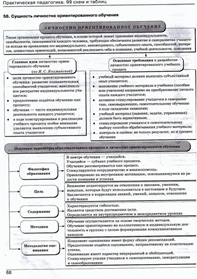 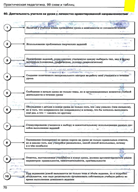 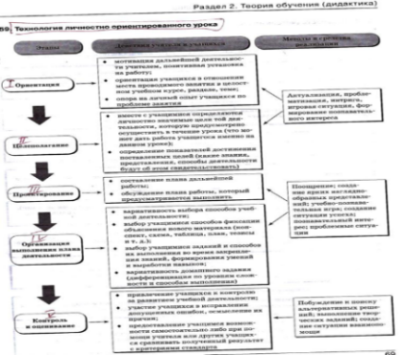 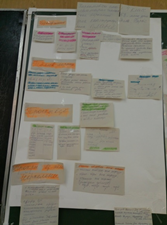 Ăсталăха (пĕлÿ, пултару, хăнăху)  алла илме йĕркеленивĕренÿ ĕçне пуçăнма хавхалантарниПĕлÿ, пултару, хăнăху ĕç-хĕлне   çивĕчлетни, пĕлĕве тÿрлетÿсем кĕртни (Пуçватмăш, ребус (Кроссворд) Вĕренÿ темин проблемине палăртни  (Шухӑшлав карҫинкки = Вместительная корзина)Кăсăклă вăрттăнлăха (проблемăна) татса пама çул-йĕр шырани («Умное чтение» в виде ассоциативной схемы). Вылявлă лару-тăру йĕркелени (Мечӗк тата сӑмах=Мяч со словами)Кăсăклă пĕлĕве шырама чăмăртанни (Таблика кластер)Пĕлÿ, пултару, хăнăху ĕç-хĕлне   çивĕчлетни, пĕлĕве тÿрлетÿсем кĕртни (Пуçватмăш, ребус (Кроссворд) Вĕренÿ темин проблемине палăртни  (Шухӑшлав карҫинкки = Вместительная корзина)Кăсăклă вăрттăнлăха (проблемăна) татса пама çул-йĕр шырани («Умное чтение» в виде ассоциативной схемы). Вылявлă лару-тăру йĕркелени (Мечӗк тата сӑмах=Мяч со словами)Кăсăклă пĕлĕве шырама чăмăртанни (Таблика кластер)Ăсталăха (пĕлÿ, пултару, хăнăху)  алла илме йĕркеленитемăна уçма вĕренÿ планĕнче, пайĕнче тĕрĕс çул суйласа  тупсăмне тупма хавхалантарниПĕлÿ, пултару, хăнăху ĕç-хĕлне   çивĕчлетни, пĕлĕве тÿрлетÿсем кĕртни (Пуçватмăш, ребус (Кроссворд) Вĕренÿ темин проблемине палăртни  (Шухӑшлав карҫинкки = Вместительная корзина)Кăсăклă вăрттăнлăха (проблемăна) татса пама çул-йĕр шырани («Умное чтение» в виде ассоциативной схемы). Вылявлă лару-тăру йĕркелени (Мечӗк тата сӑмах=Мяч со словами)Кăсăклă пĕлĕве шырама чăмăртанни (Таблика кластер)Пĕлÿ, пултару, хăнăху ĕç-хĕлне   çивĕчлетни, пĕлĕве тÿрлетÿсем кĕртни (Пуçватмăш, ребус (Кроссворд) Вĕренÿ темин проблемине палăртни  (Шухӑшлав карҫинкки = Вместительная корзина)Кăсăклă вăрттăнлăха (проблемăна) татса пама çул-йĕр шырани («Умное чтение» в виде ассоциативной схемы). Вылявлă лару-тăру йĕркелени (Мечӗк тата сӑмах=Мяч со словами)Кăсăклă пĕлĕве шырама чăмăртанни (Таблика кластер)Ăсталăха (пĕлÿ, пултару, хăнăху)  алла илме йĕркеленизаняти темипе вĕрентекенсен пурнăç опытне шута илниПĕлÿ, пултару, хăнăху ĕç-хĕлне   çивĕчлетни, пĕлĕве тÿрлетÿсем кĕртни (Пуçватмăш, ребус (Кроссворд) Вĕренÿ темин проблемине палăртни  (Шухӑшлав карҫинкки = Вместительная корзина)Кăсăклă вăрттăнлăха (проблемăна) татса пама çул-йĕр шырани («Умное чтение» в виде ассоциативной схемы). Вылявлă лару-тăру йĕркелени (Мечӗк тата сӑмах=Мяч со словами)Кăсăклă пĕлĕве шырама чăмăртанни (Таблика кластер)Пĕлÿ, пултару, хăнăху ĕç-хĕлне   çивĕчлетни, пĕлĕве тÿрлетÿсем кĕртни (Пуçватмăш, ребус (Кроссворд) Вĕренÿ темин проблемине палăртни  (Шухӑшлав карҫинкки = Вместительная корзина)Кăсăклă вăрттăнлăха (проблемăна) татса пама çул-йĕр шырани («Умное чтение» в виде ассоциативной схемы). Вылявлă лару-тăру йĕркелени (Мечӗк тата сӑмах=Мяч со словами)Кăсăклă пĕлĕве шырама чăмăртанни (Таблика кластер)II. Тĕллеве палăртниачасемпе пĕрле урок тăршшĕпе тумалли  харкам ĕçĕн чылай  тĕллевĕсене  палăртни (çак ĕç вĕрентекене ку урокра мĕн тума хăнăхтарнине палăртни) Пĕлÿ, пултару, хăнăху ĕç-хĕлне   çивĕчлетни, пĕлĕве тÿрлетÿсем кĕртни (Пуçватмăш, ребус (Кроссворд) Вĕренÿ темин проблемине палăртни  (Шухӑшлав карҫинкки = Вместительная корзина)Кăсăклă вăрттăнлăха (проблемăна) татса пама çул-йĕр шырани («Умное чтение» в виде ассоциативной схемы). Вылявлă лару-тăру йĕркелени (Мечӗк тата сӑмах=Мяч со словами)Кăсăклă пĕлĕве шырама чăмăртанни (Таблика кластер)Пĕлÿ, пултару, хăнăху ĕç-хĕлне   çивĕчлетни, пĕлĕве тÿрлетÿсем кĕртни (Пуçватмăш, ребус (Кроссворд) Вĕренÿ темин проблемине палăртни  (Шухӑшлав карҫинкки = Вместительная корзина)Кăсăклă вăрттăнлăха (проблемăна) татса пама çул-йĕр шырани («Умное чтение» в виде ассоциативной схемы). Вылявлă лару-тăру йĕркелени (Мечӗк тата сӑмах=Мяч со словами)Кăсăклă пĕлĕве шырама чăмăртанни (Таблика кластер)II. Тĕллеве палăртнилартнă тĕллевсен çитĕнĕвĕсене (мĕнле-мĕнле пĕлÿ, пултару, хăнăху, отчет çак ĕç-хĕле ĕнентерет) çирĕплетни  Пĕлÿ, пултару, хăнăху ĕç-хĕлне   çивĕчлетни, пĕлĕве тÿрлетÿсем кĕртни (Пуçватмăш, ребус (Кроссворд) Вĕренÿ темин проблемине палăртни  (Шухӑшлав карҫинкки = Вместительная корзина)Кăсăклă вăрттăнлăха (проблемăна) татса пама çул-йĕр шырани («Умное чтение» в виде ассоциативной схемы). Вылявлă лару-тăру йĕркелени (Мечӗк тата сӑмах=Мяч со словами)Кăсăклă пĕлĕве шырама чăмăртанни (Таблика кластер)Пĕлÿ, пултару, хăнăху ĕç-хĕлне   çивĕчлетни, пĕлĕве тÿрлетÿсем кĕртни (Пуçватмăш, ребус (Кроссворд) Вĕренÿ темин проблемине палăртни  (Шухӑшлав карҫинкки = Вместительная корзина)Кăсăклă вăрттăнлăха (проблемăна) татса пама çул-йĕр шырани («Умное чтение» в виде ассоциативной схемы). Вылявлă лару-тăру йĕркелени (Мечӗк тата сӑмах=Мяч со словами)Кăсăклă пĕлĕве шырама чăмăртанни (Таблика кластер)III. Проектланималаллахи ĕç планне палăртниĔçе пурнăçлама хавхалантарни (тт)Класри юлташсене витĕмлĕ тата курăмлă-сăнарлă ĕç туса паллаштарни (ттт)Вĕренĕве ăнланса илмелли вăйă (экшен)Ăнăçуллă лару-тăру йĕркелени (ттт)Пур енлĕн касăклă ĕç-пуç хатĕрлени (тттт)Проблемăллă ситауаци йĕркелени (ттт)Ĕçе пурнăçлама хавхалантарни (тт)Класри юлташсене витĕмлĕ тата курăмлă-сăнарлă ĕç туса паллаштарни (ттт)Вĕренĕве ăнланса илмелли вăйă (экшен)Ăнăçуллă лару-тăру йĕркелени (ттт)Пур енлĕн касăклă ĕç-пуç хатĕрлени (тттт)Проблемăллă ситауаци йĕркелени (ттт)III. Проектланитуса пĕтермелли (вĕçлемелли) ĕç планне сÿтсе явниĔçе пурнăçлама хавхалантарни (тт)Класри юлташсене витĕмлĕ тата курăмлă-сăнарлă ĕç туса паллаштарни (ттт)Вĕренĕве ăнланса илмелли вăйă (экшен)Ăнăçуллă лару-тăру йĕркелени (ттт)Пур енлĕн касăклă ĕç-пуç хатĕрлени (тттт)Проблемăллă ситауаци йĕркелени (ттт)Ĕçе пурнăçлама хавхалантарни (тт)Класри юлташсене витĕмлĕ тата курăмлă-сăнарлă ĕç туса паллаштарни (ттт)Вĕренĕве ăнланса илмелли вăйă (экшен)Ăнăçуллă лару-тăру йĕркелени (ттт)Пур енлĕн касăклă ĕç-пуç хатĕрлени (тттт)Проблемăллă ситауаци йĕркелени (ттт)IV. Пурнăçламалли   ĕçе (план) йĕркелениĔçе пурнăçлама терле çул суйласа илни (вариантлăх)Ĕçе пурнăçлама хавхалантарни (тт)Класри юлташсене витĕмлĕ тата курăмлă-сăнарлă ĕç туса паллаштарни (ттт)Вĕренĕве ăнланса илмелли вăйă (экшен)Ăнăçуллă лару-тăру йĕркелени (ттт)Пур енлĕн касăклă ĕç-пуç хатĕрлени (тттт)Проблемăллă ситауаци йĕркелени (ттт)Ĕçе пурнăçлама хавхалантарни (тт)Класри юлташсене витĕмлĕ тата курăмлă-сăнарлă ĕç туса паллаштарни (ттт)Вĕренĕве ăнланса илмелли вăйă (экшен)Ăнăçуллă лару-тăру йĕркелени (ттт)Пур енлĕн касăклă ĕç-пуç хатĕрлени (тттт)Проблемăллă ситауаци йĕркелени (ттт)IV. Пурнăçламалли   ĕçе (план) йĕркеленивĕрентекенсем çĕнĕ темăна ăнлантарнă май тĕрлĕ çул-йĕр палăртни (конспект, схема, таблица, план, тезис тата ытти те)Ĕçе пурнăçлама хавхалантарни (тт)Класри юлташсене витĕмлĕ тата курăмлă-сăнарлă ĕç туса паллаштарни (ттт)Вĕренĕве ăнланса илмелли вăйă (экшен)Ăнăçуллă лару-тăру йĕркелени (ттт)Пур енлĕн касăклă ĕç-пуç хатĕрлени (тттт)Проблемăллă ситауаци йĕркелени (ттт)Ĕçе пурнăçлама хавхалантарни (тт)Класри юлташсене витĕмлĕ тата курăмлă-сăнарлă ĕç туса паллаштарни (ттт)Вĕренĕве ăнланса илмелли вăйă (экшен)Ăнăçуллă лару-тăру йĕркелени (ттт)Пур енлĕн касăклă ĕç-пуç хатĕрлени (тттт)Проблемăллă ситауаци йĕркелени (ттт)IV. Пурнăçламалли   ĕçе (план) йĕркеленипĕлĕве çирĕплетнĕ май хăнăхтарусемпе вĕсене пурнăçламалли ăслайсене суйлани, пултарупа хăнăху ĕçне йĕркелениĔçе пурнăçлама хавхалантарни (тт)Класри юлташсене витĕмлĕ тата курăмлă-сăнарлă ĕç туса паллаштарни (ттт)Вĕренĕве ăнланса илмелли вăйă (экшен)Ăнăçуллă лару-тăру йĕркелени (ттт)Пур енлĕн касăклă ĕç-пуç хатĕрлени (тттт)Проблемăллă ситауаци йĕркелени (ттт)Ĕçе пурнăçлама хавхалантарни (тт)Класри юлташсене витĕмлĕ тата курăмлă-сăнарлă ĕç туса паллаштарни (ттт)Вĕренĕве ăнланса илмелли вăйă (экшен)Ăнăçуллă лару-тăру йĕркелени (ттт)Пур енлĕн касăклă ĕç-пуç хатĕрлени (тттт)Проблемăллă ситауаци йĕркелени (ттт)IV. Пурнăçламалли   ĕçе (план) йĕркеленикиле панă ĕç вариативлăхĕ (ачасен харкам вĕренÿ шайне шута илсе пайласа пани)Ĕçе пурнăçлама хавхалантарни (тт)Класри юлташсене витĕмлĕ тата курăмлă-сăнарлă ĕç туса паллаштарни (ттт)Вĕренĕве ăнланса илмелли вăйă (экшен)Ăнăçуллă лару-тăру йĕркелени (ттт)Пур енлĕн касăклă ĕç-пуç хатĕрлени (тттт)Проблемăллă ситауаци йĕркелени (ттт)Ĕçе пурнăçлама хавхалантарни (тт)Класри юлташсене витĕмлĕ тата курăмлă-сăнарлă ĕç туса паллаштарни (ттт)Вĕренĕве ăнланса илмелли вăйă (экшен)Ăнăçуллă лару-тăру йĕркелени (ттт)Пур енлĕн касăклă ĕç-пуç хатĕрлени (тттт)Проблемăллă ситауаци йĕркелени (ттт)V. Тĕрĕслев тата хаклаввĕренекенсене урокри вĕренÿ ĕçне хаклама явăçтарниАльтернативăсăр  йышăнусем тума хавхалантарни (ттт).Творчествăлла хăнăхтарусем пурнăçлани (ттт).Алылмаш пулăшу ĕçне йĕркелени (литература е чӗлхе диктант).Альтернативăсăр  йышăнусем тума хавхалантарни (ттт).Творчествăлла хăнăхтарусем пурнăçлани (ттт).Алылмаш пулăшу ĕçне йĕркелени (литература е чӗлхе диктант).V. Тĕрĕслев тата хаклавйăнăшсене тÿрлетме хутшăн-тарни, çак йăнăшсен сăлтавне ăнланса илме пулăшниАльтернативăсăр  йышăнусем тума хавхалантарни (ттт).Творчествăлла хăнăхтарусем пурнăçлани (ттт).Алылмаш пулăшу ĕçне йĕркелени (литература е чӗлхе диктант).Альтернативăсăр  йышăнусем тума хавхалантарни (ттт).Творчествăлла хăнăхтарусем пурнăçлани (ттт).Алылмаш пулăшу ĕçне йĕркелени (литература е чӗлхе диктант).V. Тĕрĕслев тата хаклавурокра тупнă результата ача хăй тĕллĕн е учитель, е юлташсем пулăшнипе стандарт ыйтнине танлаштарса шайлаш-тарни Альтернативăсăр  йышăнусем тума хавхалантарни (ттт).Творчествăлла хăнăхтарусем пурнăçлани (ттт).Алылмаш пулăшу ĕçне йĕркелени (литература е чӗлхе диктант).Альтернативăсăр  йышăнусем тума хавхалантарни (ттт).Творчествăлла хăнăхтарусем пурнăçлани (ттт).Алылмаш пулăшу ĕçне йĕркелени (литература е чӗлхе диктант).Приказ Минтруда России от 18.10.2013 N 544н (с изм. от 25.12.2014)"Об утверждении профессионального стандарта "Педагог (педагогическая деятельность в сфере дошкольного, начального общего, основного общего, среднего общего образования) (воспитатель, учитель)"(Зарегистрировано в Минюсте России 06.12.2013 N 30550)Приказ Минтруда России от 18.10.2013 N 544н (с изм. от 25.12.2014)"Об утверждении профессионального стандарта "Педагог (педагогическая деятельность в сфере дошкольного, начального общего, основного общего, среднего общего образования) (воспитатель, учитель)"(Зарегистрировано в Минюсте России 06.12.2013 N 30550)ПЕДАГОГ
(ПЕДАГОГИЧЕСКАЯ ДЕЯТЕЛЬНОСТЬ В ДОШКОЛЬНОМ, НАЧАЛЬНОМ ОБЩЕМ, ОСНОВНОМ ОБЩЕМ, СРЕДНЕМ ОБЩЕМ ОБРАЗОВАНИИ)
(ВОСПИТАТЕЛЬ, УЧИТЕЛЬ)ПЕДАГОГ
(ПЕДАГОГИЧЕСКАЯ ДЕЯТЕЛЬНОСТЬ В ДОШКОЛЬНОМ, НАЧАЛЬНОМ ОБЩЕМ, ОСНОВНОМ ОБЩЕМ, СРЕДНЕМ ОБЩЕМ ОБРАЗОВАНИИ)
(ВОСПИТАТЕЛЬ, УЧИТЕЛЬ)Общепедагогическая функция. ОбучениеОбщепедагогическая функция. ОбучениеТрудовые действия Формирование навыков, связанных с информационно-коммуникационнымитехнологиями (далее - ИКТ)Необходимые уменияВладеть ИКТ-компетентностями:обще пользовательская ИКТ-компетентность;общепедагогическая ИКТ-компетентность;предметно-педагогическая ИКТ-компетентность (отражающая профессиональную ИКТ-компетентность соответствующей областичеловеческой деятельности)Необходимые знанияОсновы методики преподавания, основные принципы деятельностного подхода, виды и приемы современных педагогических технологий.Воспитательная деятельностьВоспитательная деятельностьТрудовые действия Реализация современных, в том числе интерактивных, форм и методов воспитательной работы, используя их как на занятии, так и во внеурочной деятельностиНеобходимые уменияВладеть методами организации экскурсий, походов и экспедиций и т.п.Необходимые знанияОсновы психодидактики, поликультурного образования, закономерностей поведения в социальных сетяхУрок тапхăрĕМелсемпе меслетсем, ăслайсем (стратегии) I. Кăсăклан-тарса яни1.Класа йĕркелени, сывлăх сунниI. Кăсăклан-тарса яни2. Пуплев зарядки туниI. Кăсăклан-тарса яни3.Çанталăк çинчен дежурнăйпа калаçни ( Çук-çапла (да-нет))I. Кăсăклан-тарса яни4.Урок темипе паллаштарни, тĕллевсене лартни („Необьявленная тема”)II. Ăнланса илни 1.Текстпа ĕçлениII. Ăнланса илни 2.Грамматика материалне мĕнлерех ăша хывнине тĕрĕслениII. Ăнланса илни 3. Словарь ĕçне пурнăçлани ( „Юр чăмăркки”)II. Ăнланса илни 4. Учебникри "Ытарайми аннеçĕм" текста вуласа ăнланниII. Ăнланса илни 5. Суйлавлă вуланиII. Ăнланса илни 6. Кану саманчĕ (Су-Джок мелĕ)II. Ăнланса илни 7. Текста критикăлла  тĕпчев технологи мелĕпе  тишкерни (Таблица кластер)II. Ăнланса илни 8. Хĕвеллĕ кластерпа усă курса анне çинчен каласа паниII. Ăнланса илни 9. А н л ă (а н с ă р) ыйтусем çине хуравланиII. Ăнланса илни 10. «Блум чечекĕ» мелĕпе ыйтусем çине хуравланиII. Ăнланса илни 11. «Венн ункипе» ĕçлениII. Ăнланса илни 12. Вĕреннине пĕтĕмлетниII. Ăнланса илни 13. Ваттисен сăмахĕсемпе ĕçлениIII. Рефлекси1. „Пĕлÿ сукмакĕ”III. Рефлекси2. Ачасен ĕçне хаклани.III. Рефлекси3. Пĕтĕмлетӱ туниIII. Рефлекси4. Интеллектуаллă рефлекси: Клоуз тестпа ĕçлениIII. Рефлекси5. Интеллектуаллă рефлекси: «Пулă шăмми» (фишбоун) ĕçлениIII. РефлексиКиле ĕç панине анлантарни (пĕрне суйласа илмелле).1.2.3.Урок тапхăрĕМелсемпе меслетсем, ăслайсем (стратегии) I. Кăсăклан-тарса яни1.Класа йĕркелени, сывлăх сунниI. Кăсăклан-тарса яни2. Пуплев зарядки туниI. Кăсăклан-тарса яни3.Çанталăк çинчен дежурнăйпа калаçни ( Çук-çапла; да-нет)I. Кăсăклан-тарса яни4.Урок темипе паллаштарни, тĕллевсене лартни („Необьявленная тема”)II. Ăнланса илни 1.Текстпа ĕçлениII. Ăнланса илни 2.Грамматика материалне мĕнлерех ăша хывнине тĕрĕслениII. Ăнланса илни 3. Словарь ĕçне пурнăçлани ( „Юр чăмăркки”)II. Ăнланса илни 4. Учебникри "Ытарайми аннеçĕм" текста вуласа ăнланниII. Ăнланса илни 5. Суйлавлă вуланиII. Ăнланса илни 6. Кану саманчĕ (Су-Джок мелĕ)II. Ăнланса илни 7. Текста критикăлла  тĕпчев технологи мелĕпе  тишкерни (Таблица кластер)II. Ăнланса илни 8. Хĕвеллĕ кластерпа усă курса анне çинчен каласа паниII. Ăнланса илни 9. А н л ă (а н с ă р) ыйтусем çине хуравланиII. Ăнланса илни 10. «Блум чечекĕ» мелĕпе ыйтусем çине хуравланиII. Ăнланса илни 11. «Венн ункипе» ĕçлениII. Ăнланса илни 12. «Пулă шăмми» (фишбоун) ĕçлениII. Ăнланса илни 13. Ваттисен сăмахĕсемпе ĕçлениIII. Рефлекси1. „Пĕлÿ сукмакĕ”III. Рефлекси2. Интеллектуаллă рефлекси: Клоуз тестпа ĕçлениIII. Рефлекси3. Вĕреннине пĕтĕмлетниIII. Рефлекси4. Ачасен ĕçне хаклани.III. Рефлекси5. Учитель пĕтĕмлетĕвĕIII. Рефлекси6. Кăмăл-туйăм рефлексийĕ: доска çине смайликсем çыпăçтарни.III. Рефлекси6. Киле ĕç пани (пĕрне суйласа илмелле).1.2.3.УроктапхăрĕсемМелпе меслетсем (ăслайсем), стратегисем1. Кăсăклантарса яни (3-5 мин.)1. «Мĕнле?» ыйтулллă хĕвеллĕ кластер, синквейн туни.1. Кăсăклантарса яни (3-5 мин.)2. Тупмалли юмах тупсăмне тупни.(Паянхи урок теми мĕнле-ши, ачасем?)11. Ăнланса илни (20-25 минут)Ачасен ăнланăвĕсемпе хăнхăвĕсене çирĕплетни1. Николай Ишентей «Чĕп хуралĕнче» тексчĕпе ĕçлени.11. Ăнланса илни (20-25 минут)Ачасен ăнланăвĕсемпе хăнхăвĕсене çирĕплетни2.Ушкăнпа ĕçлени.11. Ăнланса илни (20-25 минут)Ачасен ăнланăвĕсемпе хăнхăвĕсене çирĕплетни3. Ыйту-хурав. Сăвăра миçе сăнар? (Ача, йытă, хур)Ача мĕн ĕçленĕ? Мĕн пулса иртнĕ?11. Ăнланса илни (20-25 минут)Ачасен ăнланăвĕсемпе хăнхăвĕсене çирĕплетни4. Эпизодсем тăрăх калаçни.11. Ăнланса илни (20-25 минут)Ачасен ăнланăвĕсемпе хăнхăвĕсене çирĕплетни5. Кану саманчĕ. Сывламалли гимнастикăпа „Кукамайăн сар чăххи ( Курочка) хусканусем туни.11. Ăнланса илни (20-25 минут)Ачасен ăнланăвĕсемпе хăнхăвĕсене çирĕплетни6. Словарь ĕçĕ (текстра тĕл пулакан ăнланман самахсене ăнлантарни). Ушкăнпа ĕçлени11. Ăнланса илни (20-25 минут)Ачасен ăнланăвĕсемпе хăнхăвĕсене çирĕплетни7. Тишкерÿ, шырав.11. Ăнланса илни (20-25 минут)Ачасен ăнланăвĕсемпе хăнхăвĕсене çирĕплетни8. Кашни ушкăн  суйласа илнĕ чĕр чун çинчен  таблицăллă кластер туни, синквейн çырни.11. Ăнланса илни (20-25 минут)Ачасен ăнланăвĕсемпе хăнхăвĕсене çирĕплетни9.Таблицаллă кластер йĕркелени11. Ăнланса илни (20-25 минут)Ачасен ăнланăвĕсемпе хăнхăвĕсене çирĕплетни10. Хĕвеллĕ кластер туни.11. Ăнланса илни (20-25 минут)Ачасен ăнланăвĕсемпе хăнхăвĕсене çирĕплетни11. Текстпа ĕçлени.111. Пĕтĕмлетÿ (рефлексия)(10 минут).Текстра тупнă тĕп самахсемпе уса курса синквейн çырни.111. Пĕтĕмлетÿ (рефлексия)(10 минут).Вĕрентекенсем урока хаклани.…мана килĕшрĕ.
…мана тĕлĕнтерсе ячĕ.
    Ман шутпа, …111. Пĕтĕмлетÿ (рефлексия)(10 минут).Киле ĕç панине анлантарни(5 минут).  3 тĕрлĕ ĕç пани.вĕрентĕмйывăр пулчĕçĕннине илтĕмăнлантăмтуйса илтĕмпаллаштарчĕУрок мана…Урокри хамăн ĕçпе эпĕ…хумхантарчĕкăмăллăтарăн шухăша ячĕçак ĕçе  лайăх (япăхрах) пурнăçларăмхăвăн сăмахсене çыр!нимĕн те ĕçлемерĕмхăвăн сăмахсене çыр!ыттисене чăрмантартăмМитта Ваçлейĕ „И мĕн пуян…»Митта Ваçлейĕ „И мĕн пуян…»Митта Ваçлейĕ „И мĕн пуян…»Митта Ваçлейĕ „И мĕн пуян…»ÇаврасемЯпала ячĕПалла ячĕГлаголI çавратăван(ăм), сывлăх, сывлăх, çулпуян, пуянпама (сăр), кай (ян)II çавратăван(ăм), туслăх, туспуян, пуян, ылтăнтуянIII çавратăван(ăм), халăх, пуç(не), пуçпуян, пуянтаянIV çавратăван(ăм), пуç(ăмăрта), сывлăхпуян, пуян−V çавратăван(ăм), халăх, ирĕк(ĕнчен)туслă, сывăпул(ар), пул(ар), ан тух(ар)Пурĕ 17 япала ячĕ тĕл пулать:тăван - 5 хутсывлăх - 3 хутхалăх - 2 хутпуç - 2 хут 11 паллă ячĕ тĕл пулать:пуян - 8 хут7 глагол тĕл пулать:пул(ар) - 2 хутпама, таян ТапхăрТапхăрВӗрентекенсемпе вӗренекенсен ӗҫӗсемПурнӑҫламаллимелсемпе меслетсем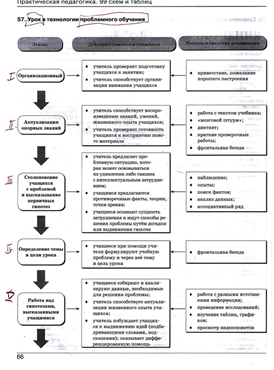 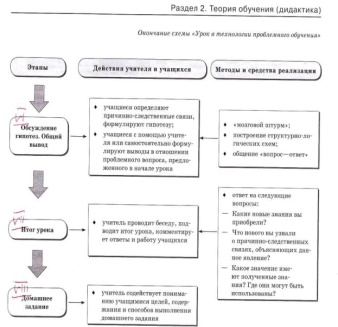 I.Урока йĕркелениучитель ачасем урока хатӗррине тӗрӗслет; вӗрентекен вӗренекенсене тимлӗ пулма хистетачасене саламлани; ырӑ кӑмӑл-туйӑм сунниII.Никĕсри  пӗлӗвне актуализа-цилени (çивĕч-летни)ачасен тĕп пĕлĕвне (е малтан илнĕ пĕлĕвне), пултарăвне, пурнӑҫ опытне  вăратни; учитель ачасем  ҫӗнӗ материала ăнланма хатĕрленнине тĕрĕслетучебник тексчӗпе ӗҫлесси; "пуҫ мими штурмӗ";диктант;кӗске тӗрӗслев ӗҫӗсем (литература диктанчĕсем);пĕтĕмĕшле калаҫуIII.Вӗренекен-сене йывӑрлӑх-па тӗл пултарни тата малтанхи гипотезă-сене  каланиучитель ачасене кӑткӑс лару-тӑру ситуацине лартать, татса пама сӗнет, ҫакна ӑс-тӑнпа тата интеллект чăрмавĕсемпе (йывӑрлӑхсемпе) ҫыхӑнтарать; вӗренекенсене хирӗҫле фактсем, теорисем, шухӑшсем сӗнет;вӗренекенсем йывӑрлӑхсем мӗншĕн пулнине (пӗлтернине) ӑнланаҫҫӗ, хускатнă ҫивӗч ыйтӑва тавçăрса илсе ăна  татса пама кирлĕ гипотезăсем кăларса тăратаççĕсӑнав; опыт; фактсене шырани; пухнă информацине тишкересси; ассоциативлӑ йӗрке (5 класс − тăван литература – 127 стр.)IV.Темӑпа урок тӗллевӗ-сене палӑртнивӗренекенсем вӗрентекен пулӑшнипе вӗренӳ проблемине тата урок тӗллевне йӗркелеҫҫӗпӗтӗмӗшле калаҫуV.Вӗренекен-сем каланӑ (кăларса таратнă)  гипотезă-семпе  ӗҫленивӗренекенсем ҫивӗч ыйтăва (проблемăна) татса пама кирлӗ информацие ĕçлесе тупаççĕ (пуҫтараҫҫӗ) тата тишкереҫҫӗ; учитель вӗренекенсен пурнӑҫ опытĕнчĕн илнĕ тĕслĕхсене тупма, вĕсене ăнлантарма пулӑшни е проблема çивĕчлĕхне палăртни; учитель вӗренекенсене проблемăна татса пама кирлĕ вăрттăнлăхсене (идейăсене) тупма хавхалантарать (çунатлантаракан сӑмахсемпе калать, вăрттăнлăха татса пама пултарака сĕнÿсем парать); кашни ушкăна уйрăммăн   пулӑшу панитĕрлĕ информаци ҫӑлкуҫӗсемпе ӗҫлени;тӗпчев ирттерни; таблицӑсене, графиксене ĕçлесе тултарни;видеосюжетсене (презентацисене, видеоклипсене, видеороликсене) пӑхниVI.Гипотезă-сене сӳтсе явни. Пӗтӗмӗшле пӗтӗмлетӳвӗренекенсем сӑлтавпа следстви ҫыхӑнӑвӗсене палӑртни; гипотезӑна йӗркелени;вӗренекенсем урок пуҫламӑшӗнче сӗннӗ (лартнă) ҫивӗч ыйтусен тĕрĕслÿ-тĕпчев  пĕтĕмлетĕвĕсене хӑйсем тӗллӗн йӗркеленимозговая атака − вӗренекенсен ушкӑнӗ ирттерекен "пуҫ мими атаки" процесра никӗсленнӗ йышӑнусем хӑвӑрт шыраса тупмалли меслет тата чи лайӑх йышӑну суйласа илмелли меслет;мозговой штрум (пуҫ мими штурмӗ) − вӗрентмелли меслет, хальхи вӑхӑтри ушкăнсенче ĕçлемелли  ĕç формисенчен пӗри;структурӑпа логика схемисене туса лартни; «ыйту-хурав" хутшăнăвĕVII.Урок пĕтĕм-летĕвĕучитель калаҫу ирттерни, урока пĕтĕмлетни, вӗренекенсен хуравӗсене, вӗсен ӗҫне комментарилениҪак ыйтусен хуравӗ: − Мӗнле ҫӗнӗ пӗлӳ илтӗр эсир?− Ҫак пулӑма ӑнлантарса паракан сӑлтавпа следстви ҫыхӑнӑвӗсем ҫинчен мӗн ҫӗннине пӗлтӗр-ха эсир? − Илнӗ пӗлӳсем мӗне пӗлтереҫҫӗ? Вӗсемпе ӑҫта усӑ курма пулать?VIII.Килте тумалли ĕçвӗрентекен вӗренекенсене килти ĕçе пурнӑҫламалли тӗллевсен содержанийĕпе вĕсене пурнăçламалли ĕç  мелне ăнлантарни